от 16.10.2018  № 1445О внесении изменений в постановление администрации Волгограда от 28 декабря . № 1830 «Об утверждении муниципальной программы «Развитие культуры Волгограда»В целях повышения качества и эффективности оказания услуг и выполнения работ в сфере культуры и искусства, организации культурного досуга жителей и гостей Волгограда, в соответствии с постановлением администрации Волгограда от 20 августа . № 1418 «Об утверждении Положения о муниципальных программах», руководствуясь статьями 7, 39 Устава города-героя Волгограда, администрация ВолгоградаПОСТАНОВЛЯЕТ:1. Внести в муниципальную программу «Развитие культуры Волгограда», утвержденную постановлением администрации Волгограда от 28 декабря . № 1830 «Об утверждении муниципальной программы «Развитие культуры
Волгограда» (далее – Программа), следующие изменения:1.1. В паспорте Программы:1.1.1. В разделе «Исполнители Программы»:1.1.1.1. Абзац двадцать первый изложить в следующей редакции:«муниципальное бюджетное учреждение культуры «Культурно-досуговый комплекс «21 век» Дзержинского района Волгограда».1.1.1.2. Абзац двадцать шестой изложить в следующей редакции:«муниципальное бюджетное учреждение культуры «Центр кино, культуры и досуга «Ударник» Тракторозаводского района Волгограда»;».1.1.2. В разделе «Объемы и источники финансирования Программы»:1.1.2.1. Слова «4 млрд. 898 млн. 706 тыс. 310 рублей 97 копеек» заменить словами «5 млрд. 50 млн. 310 тыс. 10 рублей 97 копеек».1.1.2.2. Абзацы девятый – двенадцатый изложить в следующей редакции:«2018 год – 1 млрд. 49 млн. 21 тыс. 900 рублей, из них:бюджет Волгограда – 874 млн. 713 тыс. 900 рублей,бюджет Волгоградской области – 11 млн. 693 тыс. 300 рублей,внебюджетные источники – 162 млн. 614 тыс. 700 рублей».1.2. В разделе 3:1.2.1. Абзацы второй – шестой изложить в следующей редакции:«На реализацию Программы запланировано всего 5 млрд. 50 млн. 310 тыс. 10 рублей 97 копеек, в том числе:4 млрд. 262 млн. 439 тыс. 653 рубля 97 копеек – из бюджета Волгограда,304 тыс. 757 рублей – из федерального бюджета,11 млн. 693 тыс. 300 рублей – из бюджета Волгоградской области,775 млн. 872 тыс. 300 рублей – из внебюджетных источников;».1.2.2. Абзацы пятнадцатый – восемнадцатый изложить в следующей
редакции:«на 2018 год – 1 млрд. 49 млн. 21 тыс. 900 рублей, из них:874 млн. 713 тыс. 900 рублей – из бюджета Волгограда,11 млн. 693 тыс. 300 рублей – из бюджета Волгоградской области,162 млн. 614 тыс. 700 рублей – из внебюджетных источников;».1.2.3. Таблицу «Источники ресурсного обеспечения Программы» изложить в следующей редакции:Источники ресурсного обеспечения Программы1.3. Приложения 3, 4 к Программе изложить в редакции согласно
приложениям 1, 2 к настоящему постановлению соответственно.2. Настоящее постановление вступает в силу со дня его подписания и
подлежит опубликованию в установленном порядке.Глава Волгограда                                                                                    В.В.ЛихачевПриложение 1к постановлениюадминистрации Волгоградаот 16.10.2018  № 1445«Приложение 3к муниципальной программе «Развитие культуры Волгограда», утвержденной постановлением администрации Волгограда от 28.12.2015 № 1830ПЕРЕЧЕНЬмероприятий муниципальной программы «Развитие культуры Волгограда» (далее – Программа)Комитет по культуре администрации Волгограда»Приложение 2к постановлениюадминистрации Волгоградаот 16.10.2018  № 1445«Приложение 4к муниципальной программе «Развитие культуры Волгограда», утвержденной постановлением администрации Волгограда от 28.12.2015 № 1830ОБОСНОВАНИЕ ЗАТРАТпо мероприятиям муниципальной программы «Развитие культуры Волгограда» (далее – Программа)Комитет по культуре администрации Волгограда»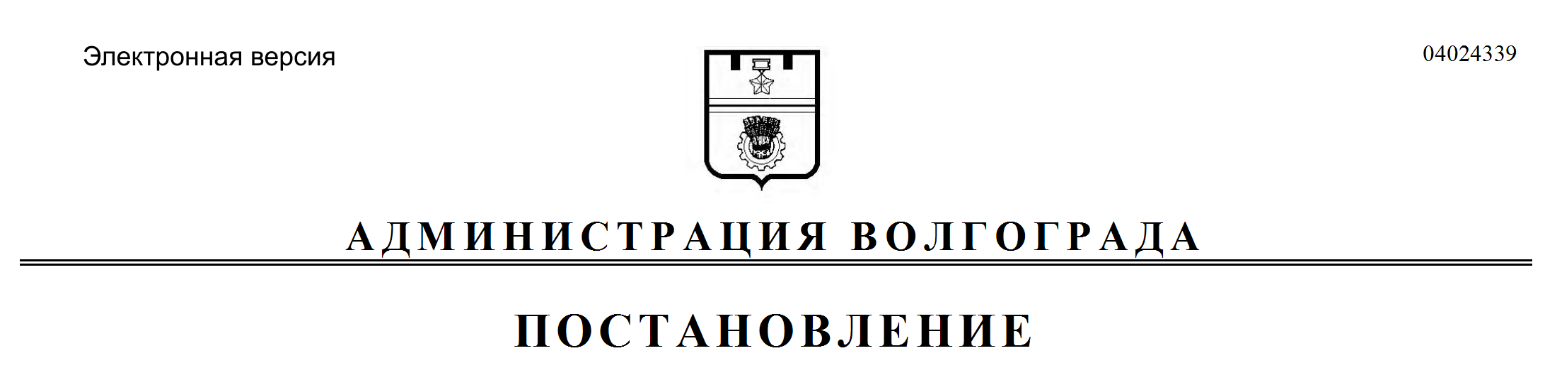 № п/пНаименование источникаЕдиница измеренияОбъем финансовых средствОбъем финансовых средствОбъем финансовых средствОбъем финансовых средствОбъем финансовых средствОбъем финансовых средствОписание механизма привлечения, нормативные ссылки на соглашения, другие подтверждающие документы№ п/пНаименование источникаЕдиница измерениявсего по Программев том числев том числев том числев том числев том числеОписание механизма привлечения, нормативные ссылки на соглашения, другие подтверждающие документы№ п/пНаименование источникаЕдиница измерениявсего по Программе2016год2017год2018 год2019 год2020 годОписание механизма привлечения, нормативные ссылки на соглашения, другие подтверждающие документы123456789101.Бюджет Волгограда,
в том числе:тыс. руб.4262439,65397804613,05397904118,3874713,9836460,8842533,61.1.Комитет по культуре администрации Волгоградатыс. руб.3279643,6651358,5670632,5650392,8649719,2657540,61.2.Администрация Ворошиловскоготыс. руб.82848,612420,322104,418036,115058,215229,612345678910района Волгограда1.3.Администрация Дзержинского района Волгоградатыс. руб.90299,810416,827354,220035,916120,316372,61.4.Администрация Кировского района Волгоградатыс. руб.123870,118444,331515,832531,220689,420689,41.5.Администрация Красноармейского района Волгоградатыс. руб.66926,7639710743,8639717555,016269,311179,311179,31.6.Администрация Краснооктябрьского района Волгоградатыс. руб.130176,2925086,6928461,833243,021692,421692,41.7.Администрация Советско-го района Волгоградатыс. руб.138614,726192,026724,227220,830585,327892,41.8.Администрация Тракторозаводского района Волгоградатыс. руб.204053,131369,245128,245762,540896,640896,61.9.Администрация Центрального района Волгоградатыс. руб.117445,118581,434642,223241,720364,520615,31.10.Комитет по строительству администрации Волгоградатыс. руб.0000001.11.Администрация
Волгоградатыс. руб.28561,6007980,610155,610425,42.Федеральный бюджет,
в том числе:тыс. руб.304,757304,75700002.1.Комитет по культуре администрации Волгоградатыс. руб.304,757304,75700003.Бюджет Волгоградской области,
в том числе:тыс. руб.11693,30011693,3003.1.Комитет по строительству администрации Волгоградатыс. руб.3000,0003000,0003.2.Администрация Центрального района города Волгоградатыс. руб.4693,3004693,3003.3.Администрация Волгоградатыс. руб.4000,0004000,0004.Внебюджетные источники,
в том числе:тыс. руб.775872,3139230,4178049,9162614,7147800,2148177,14.1.Комитет по культуре администрации Волгоградатыс. руб.582580,8102332,2137433,5125350,7108732,2108732,24.2.Администрация Ворошиловского района Волгоградатыс. руб.23686,86627,16127,82931,94000,04000,04.3.Администрация Дзержинского района Волгоградатыс. руб.13178,02000,02778,03000,02700,02700,04.4.Администрация Кировского района Волгоградатыс. руб.14043,12480,33162,33001,12674,72724,74.5.Администрация Красноармейского района Волгоградатыс. руб.7378,11321,81546,41426,91541,51541,54.6.Администрация Краснооктябрьского района Волгоградатыс. руб.31004,85486,76837,16227,06227,06227,04.7.Администрация Советского района Волгоградатыс. руб.12210,92400,02528,72382,22400,02500,04.8.Администрация Тракторозаводского района Волгоградатыс. руб.38064,17119,17591,97389,07868,68095,54.9.Администрация Центрального района Волгоградатыс. руб.53725,79463,210044,210905,911656,211656,2№п/пНаименование мероприятияСрок реализацииОбъем финансирования (тыс. руб.)Объем финансирования (тыс. руб.)Объем финансирования (тыс. руб.)Объем финансирования (тыс. руб.)Объем финансирования (тыс. руб.)Индикаторы достижения цели, выполнения задач (показатели результативности мероприятий)Индикаторы достижения цели, выполнения задач (показатели результативности мероприятий)Индикаторы достижения цели, выполнения задач (показатели результативности мероприятий)Индикаторы достижения цели, выполнения задач (показатели результативности мероприятий)Индикаторы достижения цели, выполнения задач (показатели результативности мероприятий)Индикаторы достижения цели, выполнения задач (показатели результативности мероприятий)Индикаторы достижения цели, выполнения задач (показатели результативности мероприятий)Индикаторы достижения цели, выполнения задач (показатели результативности мероприятий)Исполнитель№п/пНаименование мероприятияСрок реализациивсегов том числев том числев том числев том численаименованиеединица измеренияплановое значениеплановое значениеплановое значениеплановое значениеплановое значениеплановое значениеИсполнитель№п/пНаименование мероприятияСрок реализациивсегобюджет
Волгоградафедеральный бюджетбюджет Волгоградской областивнебюджетные источникинаименованиеединица измерения2016 год2017 год2018 год2019 год2020 годв результате реализации Програм-мыИсполнитель1234567891011121314151617Продолжение приложения 1Продолжение приложения 1Продолжение приложения 1Продолжение приложения 1Продолжение приложения 1Продолжение приложения 1Продолжение приложения 1Продолжение приложения 1Продолжение приложения 1Продолжение приложения 1Продолжение приложения 1Продолжение приложения 1Продолжение приложения 1Продолжение приложения 1Продолжение приложения 1Продолжение приложения 1Продолжение приложения 112345678910111213141516171.Цель: создание условий для организации культурного досуга, предоставления образования в сфере искусства и обеспечения жителей
Волгограда услугами муниципальных учреждений культуры2016–2020 годы,в том числе:5050310,010974262439,65397304,75711693,3775872,3Доля жителей от обще-го количества жителей Волгограда, получающих услуги в муниципальных учреждениях куль-туры,
в год%87,9100,0100,0100,0100,0100,01.Цель: создание условий для организации культурного досуга, предоставления образования в сфере искусства и обеспечения жителей
Волгограда услугами муниципальных учреждений культуры2016 год944148,21097804613,05397304,7570139230,4Доля жителей от обще-го количества жителей Волгограда, получающих услуги в муниципальных учреждениях куль-туры,
в год%87,9100,0100,0100,0100,0100,01.Цель: создание условий для организации культурного досуга, предоставления образования в сфере искусства и обеспечения жителей
Волгограда услугами муниципальных учреждений культуры2017 год1082168,2904118,300178049,9Доля жителей от обще-го количества жителей Волгограда, получающих услуги в муниципальных учреждениях куль-туры,
в год%87,9100,0100,0100,0100,0100,01.Цель: создание условий для организации культурного досуга, предоставления образования в сфере искусства и обеспечения жителей
Волгограда услугами муниципальных учреждений культурыв том числе кредиторская задол-женность11652,611652,6Доля жителей от обще-го количества жителей Волгограда, получающих услуги в муниципальных учреждениях куль-туры,
в год%87,9100,0100,0100,0100,0100,01.Цель: создание условий для организации культурного досуга, предоставления образования в сфере искусства и обеспечения жителей
Волгограда услугами муниципальных учреждений культуры2018 год1049021,9874713,9011693,3162614,7Доля жителей от обще-го количества жителей Волгограда, получающих услуги в муниципальных учреждениях куль-туры,
в год%87,9100,0100,0100,0100,0100,01.Цель: создание условий для организации культурного досуга, предоставления образования в сфере искусства и обеспечения жителей
Волгограда услугами муниципальных учреждений культурыв том числе кредиторская задол-женность82163,382163,3Доля жителей от обще-го количества жителей Волгограда, получающих услуги в муниципальных учреждениях куль-туры,
в год%87,9100,0100,0100,0100,0100,01.Цель: создание условий для организации культурного досуга, предоставления образования в сфере искусства и обеспечения жителей
Волгограда услугами муниципальных учреждений культуры2019 год984261,0836460,800147800,2Доля жителей от обще-го количества жителей Волгограда, получающих услуги в муниципальных учреждениях куль-туры,
в год%87,9100,0100,0100,0100,0100,01.Цель: создание условий для организации культурного досуга, предоставления образования в сфере искусства и обеспечения жителей
Волгограда услугами муниципальных учреждений культуры2020 год990710,7842533,600148177,1Доля жителей от обще-го количества жителей Волгограда, получающих услуги в муниципальных учреждениях куль-туры,
в год%87,9100,0100,0100,0100,0100,01.Цель: создание условий для организации культурного досуга, предоставления образования в сфере искусства и обеспечения жителей
Волгограда услугами муниципальных учреждений культуры2020 год990710,7842533,600148177,1Доля муниципальных учреждений культуры от общего количества муниципальных учреждений культуры, имеющих постоянно обновляемый и актуализируемый сайт в сети Интернет%65,0100,0100,0100,0100,0100,01.Цель: создание условий для организации культурного досуга, предоставления образования в сфере искусства и обеспечения жителей
Волгограда услугами муниципальных учреждений культуры2020 год990710,7842533,600148177,1Доля детей в возрасте от 5 до 18 лет, получающих услуги дополнительного образования детей в сфере искусства, в общей численности детей Волгограда в возрасте от 5 до 18 лет%10,210,510,510,510,510,51.1.Задача 1. Организация библиотечно-информационного обслуживания населения Волгограда2016–2020 годы,в том числе:470923,857456166,0304,757014453,1Доля зарегистрированных пользователей муниципальными библиотеками, удовлетворенных условиями и качеством библиотечно-информационного обслуживания, от обще-го количества зарегистрированных пользователей муниципальными библиотеками%100,0100,0100,0100,0100,0100,01.1.Задача 1. Организация библиотечно-информационного обслуживания населения Волгограда2016 год93256,25789453,8304,75703497,7Доля зарегистрированных пользователей муниципальными библиотеками, удовлетворенных условиями и качеством библиотечно-информационного обслуживания, от обще-го количества зарегистрированных пользователей муниципальными библиотеками%100,0100,0100,0100,0100,0100,01.1.Задача 1. Организация библиотечно-информационного обслуживания населения Волгограда2017 год101257,597141,9004115,6Доля зарегистрированных пользователей муниципальными библиотеками, удовлетворенных условиями и качеством библиотечно-информационного обслуживания, от обще-го количества зарегистрированных пользователей муниципальными библиотеками%100,0100,0100,0100,0100,0100,01.1.Задача 1. Организация библиотечно-информационного обслуживания населения Волгоградав том числе кредиторская задолженность1248,11248,1Доля зарегистрированных пользователей муниципальными библиотеками, удовлетворенных условиями и качеством библиотечно-информационного обслуживания, от обще-го количества зарегистрированных пользователей муниципальными библиотеками%100,0100,0100,0100,0100,0100,01.1.Задача 1. Организация библиотечно-информационного обслуживания населения Волгограда2018 год92606,489227,0003379,4Доля зарегистрированных пользователей муниципальными библиотеками, удовлетворенных условиями и качеством библиотечно-информационного обслуживания, от обще-го количества зарегистрированных пользователей муниципальными библиотеками%100,0100,0100,0100,0100,0100,01.1.Задача 1. Организация библиотечно-информационного обслуживания населения Волгоградав том числе кредиторская задолженность7947,57947,5Доля зарегистрированных пользователей муниципальными библиотеками, удовлетворенных условиями и качеством библиотечно-информационного обслуживания, от обще-го количества зарегистрированных пользователей муниципальными библиотеками%100,0100,0100,0100,0100,0100,01.1.Задача 1. Организация библиотечно-информационного обслуживания населения Волгограда2019 год90427,488697,2001730,2Доля зарегистрированных пользователей муниципальными библиотеками, удовлетворенных условиями и качеством библиотечно-информационного обслуживания, от обще-го количества зарегистрированных пользователей муниципальными библиотеками%100,0100,0100,0100,0100,0100,01.1.Задача 1. Организация библиотечно-информационного обслуживания населения Волгограда2020 год93376,391646,1001730,2Доля зарегистрированных пользователей муниципальными библиотеками, удовлетворенных условиями и качеством библиотечно-информационного обслуживания, от обще-го количества зарегистрированных пользователей муниципальными библиотеками%100,0100,0100,0100,0100,0100,01.1.Задача 1. Организация библиотечно-информационного обслуживания населения Волгограда2020 год93376,391646,1001730,2Доля зарегистрированных пользователей муниципальными библиотеками от общего количества жителей Волгограда%17,617,217,217,217,217,21.1.1.Мероприятие 1.1. Библиотечно-информационное обслужива-ние населения2016–2020 годы,в том числе:470923,857456166,0304,757014453,1Количество посещений муниципаль-ых библиотек в годтыс. чел.1098,71057,21118,21118,21118,25510,5Комитет по культуре ад-министрации Волгограда, Волгоградское муниципальное учреждение культу-1.1.1.Мероприятие 1.1. Библиотечно-информационное обслужива-ние населения2016 год93256,25789453,8304,75703497,7Количество посещений муниципаль-ых библиотек в годтыс. чел.1098,71057,21118,21118,21118,25510,5Комитет по культуре ад-министрации Волгограда, Волгоградское муниципальное учреждение культу-1.1.1.Мероприятие 1.1. Библиотечно-информационное обслужива-ние населения2017 год101257,597141,9004115,6Количество посещений муниципаль-ых библиотек в годтыс. чел.1098,71057,21118,21118,21118,25510,5Комитет по культуре ад-министрации Волгограда, Волгоградское муниципальное учреждение культу-1.1.1.Мероприятие 1.1. Библиотечно-информационное обслужива-ние населенияв том числекредитор-1248,11248,1Количество посещений муниципаль-ых библиотек в годтыс. чел.1098,71057,21118,21118,21118,25510,5Комитет по культуре ад-министрации Волгограда, Волгоградское муниципальное учреждение культу-Волгоградаская задолженностьОбъем фондов (печатных документов и электронных изданий) муниципальных библиотектыс. экз.1651,01505,31505,31505,31505,31505,3ры «Централизованная система детских библиотек», Волгоградское муниципальное учреждение культуры «Централизованная система городских библиотек»Волгограда2018 год92606,489227,0003379,4Объем фондов (печатных документов и электронных изданий) муниципальных библиотектыс. экз.1651,01505,31505,31505,31505,31505,3ры «Централизованная система детских библиотек», Волгоградское муниципальное учреждение культуры «Централизованная система городских библиотек»Волгоградав том числе кредиторская задолженность7947,57947,5Объем фондов (печатных документов и электронных изданий) муниципальных библиотектыс. экз.1651,01505,31505,31505,31505,31505,3ры «Централизованная система детских библиотек», Волгоградское муниципальное учреждение культуры «Централизованная система городских библиотек»Волгограда2019 год90427,488697,2001730,2Объем фондов (печатных документов и электронных изданий) муниципальных библиотектыс. экз.1651,01505,31505,31505,31505,31505,3ры «Централизованная система детских библиотек», Волгоградское муниципальное учреждение культуры «Централизованная система городских библиотек»Волгограда2020 год93376,391646,1001730,2Объем фондов (печатных документов и электронных изданий) муниципальных библиотектыс. экз.1651,01505,31505,31505,31505,31505,3ры «Централизованная система детских библиотек», Волгоградское муниципальное учреждение культуры «Централизованная система городских библиотек»1.2.Задача 2. Организация концертно-теат-рального обслуживания населения Волгограда2016–2020 годы,в том числе:731943,8555118,300176825,5Увеличение количества зрителей, посе-тивших муниципальные театры и концертные организации, по сравнению с предыдущим годом%103,0103,0103,0103,0103,0103,01.2.Задача 2. Организация концертно-теат-рального обслуживания населения Волгограда2016 год127083,693050,30034033,3Увеличение количества зрителей, посе-тивших муниципальные театры и концертные организации, по сравнению с предыдущим годом%103,0103,0103,0103,0103,0103,01.2.Задача 2. Организация концертно-теат-рального обслуживания населения Волгограда2017 год146102,7103941,70042161,0Увеличение количества зрителей, посе-тивших муниципальные театры и концертные организации, по сравнению с предыдущим годом%103,0103,0103,0103,0103,0103,01.2.Задача 2. Организация концертно-теат-рального обслуживания населения Волгоградав том числе кредиторская задолженность697,6697,6Увеличение количества зрителей, посе-тивших муниципальные театры и концертные организации, по сравнению с предыдущим годом%103,0103,0103,0103,0103,0103,01.2.Задача 2. Организация концертно-теат-рального обслуживания населения Волгограда2018 год156690,8117415,20039275,6Доля спектаклей для детей и юношества от общего количества спек-таклей в год%20,022,024,024,024,024,01.2.Задача 2. Организация концертно-теат-рального обслуживания населения Волгоградав том числе кредиторская задолженность13787,013787,0Доля спектаклей для детей и юношества от общего количества спек-таклей в год%20,022,024,024,024,024,01.2.Задача 2. Организация концертно-теат-рального обслуживания населения Волгограда2019 год148597,1117919,30030677,8Доля спектаклей для детей и юношества от общего количества спек-таклей в год%20,022,024,024,024,024,01.2.Задача 2. Организация концертно-теат-рального обслуживания населения Волгограда2020 год153469,6122791,80030677,8Доля спектаклей для детей и юношества от общего количества спек-таклей в год%20,022,024,024,024,024,01.2.1.Мероприя-
тие 2.1. Организация концертного обслуживания населения Волгограда2016–2020 годы,в том числе:159580,3150057,2009523,1Количество зрителей концертных программ, показанных муниципальными концертными организациями Волгограда, в годтыс. чел.10,518,218,818,818,885,1Комитет по культуре администрации Волгограда, муниципальное учреждение культуры (МУК)«Волгоградский музыкальный театр», МУК «Волгоградский молодежный театр», МУК «Волгоградконцерт»1.2.1.Мероприя-
тие 2.1. Организация концертного обслуживания населения Волгограда2016 год24358,322410,3001948,0Количество зрителей концертных программ, показанных муниципальными концертными организациями Волгограда, в годтыс. чел.10,518,218,818,818,885,1Комитет по культуре администрации Волгограда, муниципальное учреждение культуры (МУК)«Волгоградский музыкальный театр», МУК «Волгоградский молодежный театр», МУК «Волгоградконцерт»1.2.1.Мероприя-
тие 2.1. Организация концертного обслуживания населения Волгограда2017 год31626,229132,1002494,1Количество зрителей концертных программ, показанных муниципальными концертными организациями Волгограда, в годтыс. чел.10,518,218,818,818,885,1Комитет по культуре администрации Волгограда, муниципальное учреждение культуры (МУК)«Волгоградский музыкальный театр», МУК «Волгоградский молодежный театр», МУК «Волгоградконцерт»1.2.1.Мероприя-
тие 2.1. Организация концертного обслуживания населения Волгоградав том числе кредиторская задолженность389,2389,2Количество зрителей концертных программ, показанных муниципальными концертными организациями Волгограда, в годтыс. чел.10,518,218,818,818,885,1Комитет по культуре администрации Волгограда, муниципальное учреждение культуры (МУК)«Волгоградский музыкальный театр», МУК «Волгоградский молодежный театр», МУК «Волгоградконцерт»1.2.1.Мероприя-
тие 2.1. Организация концертного обслуживания населения Волгограда2018 год28785,627724,8001060,8Количество зрителей концертных программ, показанных муниципальными концертными организациями Волгограда, в годтыс. чел.10,518,218,818,818,885,1Комитет по культуре администрации Волгограда, муниципальное учреждение культуры (МУК)«Волгоградский музыкальный театр», МУК «Волгоградский молодежный театр», МУК «Волгоградконцерт»1.2.1.Мероприя-
тие 2.1. Организация концертного обслуживания населения Волгоградав том числе кредиторская задолженность1030,31030,3Количество зрителей концертных программ, показанных муниципальными концертными организациями Волгограда, в годтыс. чел.10,518,218,818,818,885,1Комитет по культуре администрации Волгограда, муниципальное учреждение культуры (МУК)«Волгоградский музыкальный театр», МУК «Волгоградский молодежный театр», МУК «Волгоградконцерт»1.2.1.Мероприя-
тие 2.1. Организация концертного обслуживания населения Волгоградав том числе кредиторская задолженность1030,31030,3Количество новых (капитально возобновленных) концертных программ, подготовленных муниципальными концертными организациями Волгограда, в годед.12,018,015,015,015,075,0Комитет по культуре администрации Волгограда, муниципальное учреждение культуры (МУК)«Волгоградский музыкальный театр», МУК «Волгоградский молодежный театр», МУК «Волгоградконцерт»1.2.1.Мероприя-
тие 2.1. Организация концертного обслуживания населения Волгограда2019 год36663,034652,9002010,1Количество новых (капитально возобновленных) концертных программ, подготовленных муниципальными концертными организациями Волгограда, в годед.12,018,015,015,015,075,0Комитет по культуре администрации Волгограда, муниципальное учреждение культуры (МУК)«Волгоградский музыкальный театр», МУК «Волгоградский молодежный театр», МУК «Волгоградконцерт»1.2.1.Мероприя-
тие 2.1. Организация концертного обслуживания населения Волгограда2020 год38147,236137,1002010,1Количество новых (капитально возобновленных) концертных программ, подготовленных муниципальными концертными организациями Волгограда, в годед.12,018,015,015,015,075,0Комитет по культуре администрации Волгограда, муниципальное учреждение культуры (МУК)«Волгоградский музыкальный театр», МУК «Волгоградский молодежный театр», МУК «Волгоградконцерт»1.2.2.Мероприя-
тие 2.2. Орга-низация театрального обслуживания населения Волгограда2016–2020 годы,в том числе:572262,7404960,300167302,4Количество спектаклей и концертов в муниципальных театрах Волгограда в годед.436,0456,0437,0437,0437,02203,0Комитет по культуре администрации Волгограда, муниципальное учреждение культуры (МУК)«Волгоградский музыкальный театр», МУК «Волгоградский молодежный театр», МУК «Волгоградконцерт»1.2.2.Мероприя-
тие 2.2. Орга-низация театрального обслуживания населения Волгограда2016 год102725,370640,00032085,3Количество спектаклей и концертов в муниципальных театрах Волгограда в годед.436,0456,0437,0437,0437,02203,0Комитет по культуре администрации Волгограда, муниципальное учреждение культуры (МУК)«Волгоградский музыкальный театр», МУК «Волгоградский молодежный театр», МУК «Волгоградконцерт»1.2.2.Мероприя-
тие 2.2. Орга-низация театрального обслуживания населения Волгограда2017 год114476,574809,60039666,9Количество спектаклей и концертов в муниципальных театрах Волгограда в годед.436,0456,0437,0437,0437,02203,0Комитет по культуре администрации Волгограда, муниципальное учреждение культуры (МУК)«Волгоградский музыкальный театр», МУК «Волгоградский молодежный театр», МУК «Волгоградконцерт»1.2.2.Мероприя-
тие 2.2. Орга-низация театрального обслуживания населения Волгоградав том числе кредиторская задолженность308,4308,4Количество спектаклей и концертов в муниципальных театрах Волгограда в годед.436,0456,0437,0437,0437,02203,0Комитет по культуре администрации Волгограда, муниципальное учреждение культуры (МУК)«Волгоградский музыкальный театр», МУК «Волгоградский молодежный театр», МУК «Волгоградконцерт»1.2.2.Мероприя-
тие 2.2. Орга-низация театрального обслуживания населения Волгоградав том числе кредиторская задолженность308,4308,4Количество новых (капитально возобновленных) спектаклей и концертных программ, подготовленных муни-ципальными театрами Волгограда, в годед.9,012,09,09,09,048,0Комитет по культуре администрации Волгограда, муниципальное учреждение культуры (МУК)«Волгоградский музыкальный театр», МУК «Волгоградский молодежный театр», МУК «Волгоградконцерт»1.2.2.Мероприя-
тие 2.2. Орга-низация театрального обслуживания населения Волгограда2018 год127804,489589,60038214,8Количество новых (капитально возобновленных) спектаклей и концертных программ, подготовленных муни-ципальными театрами Волгограда, в годед.9,012,09,09,09,048,0Комитет по культуре администрации Волгограда, муниципальное учреждение культуры (МУК)«Волгоградский музыкальный театр», МУК «Волгоградский молодежный театр», МУК «Волгоградконцерт»1.2.2.Мероприя-
тие 2.2. Орга-низация театрального обслуживания населения Волгоградав том числе кредиторская задолженность12756,712756,7Количество новых (капитально возобновленных) спектаклей и концертных программ, подготовленных муни-ципальными театрами Волгограда, в годед.9,012,09,09,09,048,0Комитет по культуре администрации Волгограда, муниципальное учреждение культуры (МУК)«Волгоградский музыкальный театр», МУК «Волгоградский молодежный театр», МУК «Волгоградконцерт»1.2.2.Мероприя-
тие 2.2. Орга-низация театрального обслуживания населения Волгограда2019 год111934,183266,40028667,7Количество новых (капитально возобновленных) спектаклей и концертных программ, подготовленных муни-ципальными театрами Волгограда, в годед.9,012,09,09,09,048,0Комитет по культуре администрации Волгограда, муниципальное учреждение культуры (МУК)«Волгоградский музыкальный театр», МУК «Волгоградский молодежный театр», МУК «Волгоградконцерт»1.2.2.Мероприя-
тие 2.2. Орга-низация театрального обслуживания населения Волгограда2020 год115322,486654,70028667,7Количество новых (капитально возобновленных) спектаклей и концертных программ, подготовленных муни-ципальными театрами Волгограда, в годед.9,012,09,09,09,048,0Комитет по культуре администрации Волгограда, муниципальное учреждение культуры (МУК)«Волгоградский музыкальный театр», МУК «Волгоградский молодежный театр», МУК «Волгоградконцерт»1.2.2.Мероприя-
тие 2.2. Орга-низация театрального обслуживания населения ВолгоградаКоличество новых (капитально возобновленных) спектаклей и концертных программ, подготовленных муни-ципальными театрами Волгограда, в годед.9,012,09,09,09,048,0Комитет по культуре администрации Волгограда, муниципальное учреждение культуры (МУК)«Волгоградский музыкальный театр», МУК «Волгоградский молодежный театр», МУК «Волгоградконцерт»1.2.2.Мероприя-
тие 2.2. Орга-низация театрального обслуживания населения ВолгоградаКоличество зрителей спектаклей и концертов, показанных муниципальными театрами Волгограда, в годтыс. чел.97,7105,5108,2112,0115,3538,7Комитет по культуре администрации Волгограда, муниципальное учреждение культуры (МУК)«Волгоградский музыкальный театр», МУК «Волгоградский молодежный театр», МУК «Волгоградконцерт»1.2.3.Мероприятие 2.3.«Поддержка творческой деятельности и техническое оснащение детских и кукольных театров»2016–2020 годы,в том числе:100,8100,8000Количество муни-ципальных театров Волгограда, получивших дополнительные ассигнования из вышестоящих бюджетов на поддержку творческой деятельности и техническое оснащениеед.0,00,01,00,00,01,0Комитет по культуре ад-министрации Волгограда, МУК «Волгоградский молодежный театр»1.2.3.Мероприятие 2.3.«Поддержка творческой деятельности и техническое оснащение детских и кукольных театров»2016 год00000Количество муни-ципальных театров Волгограда, получивших дополнительные ассигнования из вышестоящих бюджетов на поддержку творческой деятельности и техническое оснащениеед.0,00,01,00,00,01,0Комитет по культуре ад-министрации Волгограда, МУК «Волгоградский молодежный театр»1.2.3.Мероприятие 2.3.«Поддержка творческой деятельности и техническое оснащение детских и кукольных театров»2017 год00000Количество муни-ципальных театров Волгограда, получивших дополнительные ассигнования из вышестоящих бюджетов на поддержку творческой деятельности и техническое оснащениеед.0,00,01,00,00,01,0Комитет по культуре ад-министрации Волгограда, МУК «Волгоградский молодежный театр»1.2.3.Мероприятие 2.3.«Поддержка творческой деятельности и техническое оснащение детских и кукольных театров»в том числе кредиторская задолженность00Количество муни-ципальных театров Волгограда, получивших дополнительные ассигнования из вышестоящих бюджетов на поддержку творческой деятельности и техническое оснащениеед.0,00,01,00,00,01,0Комитет по культуре ад-министрации Волгограда, МУК «Волгоградский молодежный театр»1.2.3.Мероприятие 2.3.«Поддержка творческой деятельности и техническое оснащение детских и кукольных театров»2018 год100,8100,8000Количество муни-ципальных театров Волгограда, получивших дополнительные ассигнования из вышестоящих бюджетов на поддержку творческой деятельности и техническое оснащениеед.0,00,01,00,00,01,0Комитет по культуре ад-министрации Волгограда, МУК «Волгоградский молодежный театр»1.2.3.Мероприятие 2.3.«Поддержка творческой деятельности и техническое оснащение детских и кукольных театров»2019 год00000Количество муни-ципальных театров Волгограда, получивших дополнительные ассигнования из вышестоящих бюджетов на поддержку творческой деятельности и техническое оснащениеед.0,00,01,00,00,01,0Комитет по культуре ад-министрации Волгограда, МУК «Волгоградский молодежный театр»1.2.3.Мероприятие 2.3.«Поддержка творческой деятельности и техническое оснащение детских и кукольных театров»2020 год00000Количество муни-ципальных театров Волгограда, получивших дополнительные ассигнования из вышестоящих бюджетов на поддержку творческой деятельности и техническое оснащениеед.0,00,01,00,00,01,0Комитет по культуре ад-министрации Волгограда, МУК «Волгоградский молодежный театр»1.2.3.Мероприятие 2.3.«Поддержка творческой деятельности и техническое оснащение детских и кукольных театров»Количество новых постановок, поставленных с учетом дополнительных ассигнований из вышестоящих бюджетов,
в годед.0,00,02,00,00,02,0Комитет по культуре ад-министрации Волгограда, МУК «Волгоградский молодежный театр»1.3.Задача 3. Обеспечение жителей Волгограда услугами районных учреждений культуры2016–2020 годы,в том числе:1144606,65397951315,1539700193291,5Удельный вес населения, участвующего в культурно-досуговых мероприятиях%76,577,077,077,077,077,01.3.Задача 3. Обеспечение жителей Волгограда услугами районных учреждений культуры2016 год189324,85397152426,653970036898,2Удельный вес населения, участвующего в культурно-досуговых мероприятиях%76,577,077,077,077,077,01.3.Задача 3. Обеспечение жителей Волгограда услугами районных учреждений культуры2017 год273508,0232891,60040616,4Удельный вес населения, участвующего в культурно-досуговых мероприятиях%76,577,077,077,077,077,01.3.Задача 3. Обеспечение жителей Волгограда услугами районных учреждений культурыв том числе кредиторская задолженность3244,03244,0Удельный вес населения, участвующего в культурно-досуговых мероприятиях%76,577,077,077,077,077,01.3.Задача 3. Обеспечение жителей Волгограда услугами районных учреждений культурыв том числе кредиторская задолженность3244,03244,0Динамика количества культурно-досуговых мероприятий на платной основе по сравнению с предыдущим годом%108,5109,0105,0105,0105,0105,01.3.Задача 3. Обеспечение жителей Волгограда услугами районных учреждений культуры2018 год253270,5216006,50037264,0Динамика количества культурно-досуговых мероприятий на платной основе по сравнению с предыдущим годом%108,5109,0105,0105,0105,0105,01.3.Задача 3. Обеспечение жителей Волгограда услугами районных учреждений культурыв том числе кредиторская задолженность58658,658658,6Динамика количества культурно-досуговых мероприятий на платной основе по сравнению с предыдущим годом%108,5109,0105,0105,0105,0105,01.3.Задача 3. Обеспечение жителей Волгограда услугами районных учреждений культуры2019 год215072,4176004,40039068,0Динамика количества культурно-досуговых мероприятий на платной основе по сравнению с предыдущим годом%108,5109,0105,0105,0105,0105,01.3.Задача 3. Обеспечение жителей Волгограда услугами районных учреждений культуры2020 год213430,9173986,00039444,9Динамика количества культурно-досуговых мероприятий на платной основе по сравнению с предыдущим годом%108,5109,0105,0105,0105,0105,01.3.1.Мероприя-
тие 3.1. Организа-ция деятельности учреждений культурно-досугового типа (дома и дворцы культуры) Волгограда2016–2020 годы,в том числе:1093298,91037907367,9103700185931,0Количество клубных форми-рований в годед.419382382382382382Администрации районов Волгограда, муниципальное бюджетное учреждение культуры (МБУК) «Дворец культуры Тракторозаводского района Волгограда», МУК «Комплекс культуры и отдыха имени Ю.А.ГагаринаКраснооктябрьского района Волгограда», МБУК «Комплекс культуры и отдыха Советского района Волгограда», МБУК «Центр культуры и досуга «Родина» Центрального района Волгограда», МУК «Центр культуры и досуга «Авангард» Кировского района Волгограда», МБУК «Культурно-досуговый комплекс «21 век» Дзержинского района Волгограда», МУК «Дом культуры «Патриот» Кировского района Волгограда», МБУК «Центральный парк культуры и отдыха», МБУК «Отдых-центр», МУК «Детский городской парк» Волгограда, МБУК «Центр кино, культуры и досуга «Ударник» Тракторозаводского района Волгограда», МУК «Центр культуры, досуга и кино Красноармейского района Волгограда»1.3.1.Мероприя-
тие 3.1. Организа-ция деятельности учреждений культурно-досугового типа (дома и дворцы культуры) Волгограда2016 год182725,51037146925,110370035800,4Количество клубных форми-рований в годед.419382382382382382Администрации районов Волгограда, муниципальное бюджетное учреждение культуры (МБУК) «Дворец культуры Тракторозаводского района Волгограда», МУК «Комплекс культуры и отдыха имени Ю.А.ГагаринаКраснооктябрьского района Волгограда», МБУК «Комплекс культуры и отдыха Советского района Волгограда», МБУК «Центр культуры и досуга «Родина» Центрального района Волгограда», МУК «Центр культуры и досуга «Авангард» Кировского района Волгограда», МБУК «Культурно-досуговый комплекс «21 век» Дзержинского района Волгограда», МУК «Дом культуры «Патриот» Кировского района Волгограда», МБУК «Центральный парк культуры и отдыха», МБУК «Отдых-центр», МУК «Детский городской парк» Волгограда, МБУК «Центр кино, культуры и досуга «Ударник» Тракторозаводского района Волгограда», МУК «Центр культуры, досуга и кино Красноармейского района Волгограда»1.3.1.Мероприя-
тие 3.1. Организа-ция деятельности учреждений культурно-досугового типа (дома и дворцы культуры) Волгограда2017 год261441,1221998,70039442,4Количество клубных форми-рований в годед.419382382382382382Администрации районов Волгограда, муниципальное бюджетное учреждение культуры (МБУК) «Дворец культуры Тракторозаводского района Волгограда», МУК «Комплекс культуры и отдыха имени Ю.А.ГагаринаКраснооктябрьского района Волгограда», МБУК «Комплекс культуры и отдыха Советского района Волгограда», МБУК «Центр культуры и досуга «Родина» Центрального района Волгограда», МУК «Центр культуры и досуга «Авангард» Кировского района Волгограда», МБУК «Культурно-досуговый комплекс «21 век» Дзержинского района Волгограда», МУК «Дом культуры «Патриот» Кировского района Волгограда», МБУК «Центральный парк культуры и отдыха», МБУК «Отдых-центр», МУК «Детский городской парк» Волгограда, МБУК «Центр кино, культуры и досуга «Ударник» Тракторозаводского района Волгограда», МУК «Центр культуры, досуга и кино Красноармейского района Волгограда»1.3.1.Мероприя-
тие 3.1. Организа-ция деятельности учреждений культурно-досугового типа (дома и дворцы культуры) Волгоградав том числе кредиторская задолженность3244,03244,0Количество участников клубных формирований в годчел.748863976400640064006400Администрации районов Волгограда, муниципальное бюджетное учреждение культуры (МБУК) «Дворец культуры Тракторозаводского района Волгограда», МУК «Комплекс культуры и отдыха имени Ю.А.ГагаринаКраснооктябрьского района Волгограда», МБУК «Комплекс культуры и отдыха Советского района Волгограда», МБУК «Центр культуры и досуга «Родина» Центрального района Волгограда», МУК «Центр культуры и досуга «Авангард» Кировского района Волгограда», МБУК «Культурно-досуговый комплекс «21 век» Дзержинского района Волгограда», МУК «Дом культуры «Патриот» Кировского района Волгограда», МБУК «Центральный парк культуры и отдыха», МБУК «Отдых-центр», МУК «Детский городской парк» Волгограда, МБУК «Центр кино, культуры и досуга «Ударник» Тракторозаводского района Волгограда», МУК «Центр культуры, досуга и кино Красноармейского района Волгограда»1.3.1.Мероприя-
тие 3.1. Организа-ция деятельности учреждений культурно-досугового типа (дома и дворцы культуры) Волгограда2018 год242766,1207089,90035676,2Количество участников клубных формирований в годчел.748863976400640064006400Администрации районов Волгограда, муниципальное бюджетное учреждение культуры (МБУК) «Дворец культуры Тракторозаводского района Волгограда», МУК «Комплекс культуры и отдыха имени Ю.А.ГагаринаКраснооктябрьского района Волгограда», МБУК «Комплекс культуры и отдыха Советского района Волгограда», МБУК «Центр культуры и досуга «Родина» Центрального района Волгограда», МУК «Центр культуры и досуга «Авангард» Кировского района Волгограда», МБУК «Культурно-досуговый комплекс «21 век» Дзержинского района Волгограда», МУК «Дом культуры «Патриот» Кировского района Волгограда», МБУК «Центральный парк культуры и отдыха», МБУК «Отдых-центр», МУК «Детский городской парк» Волгограда, МБУК «Центр кино, культуры и досуга «Ударник» Тракторозаводского района Волгограда», МУК «Центр культуры, досуга и кино Красноармейского района Волгограда»1.3.1.Мероприя-
тие 3.1. Организа-ция деятельности учреждений культурно-досугового типа (дома и дворцы культуры) Волгограда2018 год242766,1207089,90035676,2Количество самодеятельных творческих коллективов, имеющих звание «Народный» и «Образцовый»ед.505557575858Администрации районов Волгограда, муниципальное бюджетное учреждение культуры (МБУК) «Дворец культуры Тракторозаводского района Волгограда», МУК «Комплекс культуры и отдыха имени Ю.А.ГагаринаКраснооктябрьского района Волгограда», МБУК «Комплекс культуры и отдыха Советского района Волгограда», МБУК «Центр культуры и досуга «Родина» Центрального района Волгограда», МУК «Центр культуры и досуга «Авангард» Кировского района Волгограда», МБУК «Культурно-досуговый комплекс «21 век» Дзержинского района Волгограда», МУК «Дом культуры «Патриот» Кировского района Волгограда», МБУК «Центральный парк культуры и отдыха», МБУК «Отдых-центр», МУК «Детский городской парк» Волгограда, МБУК «Центр кино, культуры и досуга «Ударник» Тракторозаводского района Волгограда», МУК «Центр культуры, досуга и кино Красноармейского района Волгограда»1.3.1.Мероприя-
тие 3.1. Организа-ция деятельности учреждений культурно-досугового типа (дома и дворцы культуры) Волгоградав том числе кредиторская задолженность57242,557242,5Количество самодеятельных творческих коллективов, имеющих звание «Народный» и «Образцовый»ед.505557575858Администрации районов Волгограда, муниципальное бюджетное учреждение культуры (МБУК) «Дворец культуры Тракторозаводского района Волгограда», МУК «Комплекс культуры и отдыха имени Ю.А.ГагаринаКраснооктябрьского района Волгограда», МБУК «Комплекс культуры и отдыха Советского района Волгограда», МБУК «Центр культуры и досуга «Родина» Центрального района Волгограда», МУК «Центр культуры и досуга «Авангард» Кировского района Волгограда», МБУК «Культурно-досуговый комплекс «21 век» Дзержинского района Волгограда», МУК «Дом культуры «Патриот» Кировского района Волгограда», МБУК «Центральный парк культуры и отдыха», МБУК «Отдых-центр», МУК «Детский городской парк» Волгограда, МБУК «Центр кино, культуры и досуга «Ударник» Тракторозаводского района Волгограда», МУК «Центр культуры, досуга и кино Красноармейского района Волгограда»1.3.1.Мероприя-
тие 3.1. Организа-ция деятельности учреждений культурно-досугового типа (дома и дворцы культуры) Волгограда2019 год204061,3166686,30037375,0Количество самодеятельных творческих коллективов, имеющих звание «Народный» и «Образцовый»ед.505557575858Администрации районов Волгограда, муниципальное бюджетное учреждение культуры (МБУК) «Дворец культуры Тракторозаводского района Волгограда», МУК «Комплекс культуры и отдыха имени Ю.А.ГагаринаКраснооктябрьского района Волгограда», МБУК «Комплекс культуры и отдыха Советского района Волгограда», МБУК «Центр культуры и досуга «Родина» Центрального района Волгограда», МУК «Центр культуры и досуга «Авангард» Кировского района Волгограда», МБУК «Культурно-досуговый комплекс «21 век» Дзержинского района Волгограда», МУК «Дом культуры «Патриот» Кировского района Волгограда», МБУК «Центральный парк культуры и отдыха», МБУК «Отдых-центр», МУК «Детский городской парк» Волгограда, МБУК «Центр кино, культуры и досуга «Ударник» Тракторозаводского района Волгограда», МУК «Центр культуры, досуга и кино Красноармейского района Волгограда»1.3.1.Мероприя-
тие 3.1. Организа-ция деятельности учреждений культурно-досугового типа (дома и дворцы культуры) Волгограда2020 год202304,9164667,90037637,0Количество самодеятельных творческих коллективов, имеющих звание «Народный» и «Образцовый»ед.505557575858Администрации районов Волгограда, муниципальное бюджетное учреждение культуры (МБУК) «Дворец культуры Тракторозаводского района Волгограда», МУК «Комплекс культуры и отдыха имени Ю.А.ГагаринаКраснооктябрьского района Волгограда», МБУК «Комплекс культуры и отдыха Советского района Волгограда», МБУК «Центр культуры и досуга «Родина» Центрального района Волгограда», МУК «Центр культуры и досуга «Авангард» Кировского района Волгограда», МБУК «Культурно-досуговый комплекс «21 век» Дзержинского района Волгограда», МУК «Дом культуры «Патриот» Кировского района Волгограда», МБУК «Центральный парк культуры и отдыха», МБУК «Отдых-центр», МУК «Детский городской парк» Волгограда, МБУК «Центр кино, культуры и досуга «Ударник» Тракторозаводского района Волгограда», МУК «Центр культуры, досуга и кино Красноармейского района Волгограда»1.3.1.Мероприя-
тие 3.1. Организа-ция деятельности учреждений культурно-досугового типа (дома и дворцы культуры) Волгограда2020 год202304,9164667,90037637,0Количество участников культурно-досуговых мероприятийтыс. чел.778,5785,0790,0790,0790,03933,5Администрации районов Волгограда, муниципальное бюджетное учреждение культуры (МБУК) «Дворец культуры Тракторозаводского района Волгограда», МУК «Комплекс культуры и отдыха имени Ю.А.ГагаринаКраснооктябрьского района Волгограда», МБУК «Комплекс культуры и отдыха Советского района Волгограда», МБУК «Центр культуры и досуга «Родина» Центрального района Волгограда», МУК «Центр культуры и досуга «Авангард» Кировского района Волгограда», МБУК «Культурно-досуговый комплекс «21 век» Дзержинского района Волгограда», МУК «Дом культуры «Патриот» Кировского района Волгограда», МБУК «Центральный парк культуры и отдыха», МБУК «Отдых-центр», МУК «Детский городской парк» Волгограда, МБУК «Центр кино, культуры и досуга «Ударник» Тракторозаводского района Волгограда», МУК «Центр культуры, досуга и кино Красноармейского района Волгограда»1.3.1.Мероприя-
тие 3.1. Организа-ция деятельности учреждений культурно-досугового типа (дома и дворцы культуры) Волгограда2020 год202304,9164667,90037637,0Количество культурно-досуговых мероприятий на платной основе в годед.6517157157307503561Администрации районов Волгограда, муниципальное бюджетное учреждение культуры (МБУК) «Дворец культуры Тракторозаводского района Волгограда», МУК «Комплекс культуры и отдыха имени Ю.А.ГагаринаКраснооктябрьского района Волгограда», МБУК «Комплекс культуры и отдыха Советского района Волгограда», МБУК «Центр культуры и досуга «Родина» Центрального района Волгограда», МУК «Центр культуры и досуга «Авангард» Кировского района Волгограда», МБУК «Культурно-досуговый комплекс «21 век» Дзержинского района Волгограда», МУК «Дом культуры «Патриот» Кировского района Волгограда», МБУК «Центральный парк культуры и отдыха», МБУК «Отдых-центр», МУК «Детский городской парк» Волгограда, МБУК «Центр кино, культуры и досуга «Ударник» Тракторозаводского района Волгограда», МУК «Центр культуры, досуга и кино Красноармейского района Волгограда»1.3.2.Мероприятие 3.2. Организация музейно-выставочной деятельности2016–2020 годы,в том числе:20609,1436017910,14360002699,0Количество посетителей выставок (выставочных проектов) в годтыс. чел.8,48,48,48,48,442,0Администрация Красноармейского района Волгограда, МУК «Центр культуры, досуга и кино Красноармейского района Волгограда»1.3.2.Мероприятие 3.2. Организация музейно-выставочной деятельности2016 год3005,143602483,343600521,8Количество посетителей выставок (выставочных проектов) в годтыс. чел.8,48,48,48,48,442,0Администрация Красноармейского района Волгограда, МУК «Центр культуры, досуга и кино Красноармейского района Волгограда»1.3.2.Мероприятие 3.2. Организация музейно-выставочной деятельности2017 год6426,45882,400544,0Количество посетителей выставок (выставочных проектов) в годтыс. чел.8,48,48,48,48,442,0Администрация Красноармейского района Волгограда, МУК «Центр культуры, досуга и кино Красноармейского района Волгограда»1.3.2.Мероприятие 3.2. Организация музейно-выставочной деятельности2018 год3260,42716,000544,4Количество посетителей выставок (выставочных проектов) в годтыс. чел.8,48,48,48,48,442,0Администрация Красноармейского района Волгограда, МУК «Центр культуры, досуга и кино Красноармейского района Волгограда»1.3.2.Мероприятие 3.2. Организация музейно-выставочной деятельности2019 год3958,63414,200544,4Количество выставок (выставочных проектов) в годед.1836363840168Администрация Красноармейского района Волгограда, МУК «Центр культуры, досуга и кино Красноармейского района Волгограда»1.3.2.Мероприятие 3.2. Организация музейно-выставочной деятельности2020 год3958,63414,200544,4Количество выставок (выставочных проектов) в годед.1836363840168Администрация Красноармейского района Волгограда, МУК «Центр культуры, досуга и кино Красноармейского района Волгограда»1.3.2.Мероприятие 3.2. Организация музейно-выставочной деятельности2020 год3958,63414,200544,4Количество музейных экспонатовед.500050005000500050005000Администрация Красноармейского района Волгограда, МУК «Центр культуры, досуга и кино Красноармейского района Волгограда»1.3.3.Мероприя-
тие 3.3. Организация кинопоказа2016–2020 годы,в том числе:30698,626037,1004661,5Количество кинопоказовед.270,0277,0277,0277,0277,01378,0Администрация Тракторозаводского района Волгограда, МБУК «Центр кино, культуры и досуга «Ударник» Тракторозавод-ского района Волго-града»1.3.3.Мероприя-
тие 3.3. Организация кинопоказа2016 год3594,23018,200576,0Количество зрителей кинопоказовтыс. чел.15,123,023,023,023,0107,1Администрация Тракторозаводского района Волгограда, МБУК «Центр кино, культуры и досуга «Ударник» Тракторозавод-ского района Волго-града»1.3.3.Мероприя-
тие 3.3. Организация кинопоказа2017 год5640,55010,500630,0Количество зрителей кинопоказовтыс. чел.15,123,023,023,023,0107,1Администрация Тракторозаводского района Волгограда, МБУК «Центр кино, культуры и досуга «Ударник» Тракторозавод-ского района Волго-града»1.3.3.Мероприя-
тие 3.3. Организация кинопоказа2018 год7244,06200,6001043,4Количество зрителей кинопоказовтыс. чел.15,123,023,023,023,0107,1Администрация Тракторозаводского района Волгограда, МБУК «Центр кино, культуры и досуга «Ударник» Тракторозавод-ского района Волго-града»1.3.3.Мероприя-
тие 3.3. Организация кинопоказав том числе кредиторская задолженность1416,11416,1Количество зрителей кинопоказовтыс. чел.15,123,023,023,023,0107,1Администрация Тракторозаводского района Волгограда, МБУК «Центр кино, культуры и досуга «Ударник» Тракторозавод-ского района Волго-града»1.3.3.Мероприя-
тие 3.3. Организация кинопоказа2019 год7052,55903,9001148,6Количество зрителей кинопоказовтыс. чел.15,123,023,023,023,0107,1Администрация Тракторозаводского района Волгограда, МБУК «Центр кино, культуры и досуга «Ударник» Тракторозавод-ского района Волго-града»1.3.3.Мероприя-
тие 3.3. Организация кинопоказа2020 год7167,45903,9001263,5Количество зрителей кинопоказовтыс. чел.15,123,023,023,023,0107,1Администрация Тракторозаводского района Волгограда, МБУК «Центр кино, культуры и досуга «Ударник» Тракторозавод-ского района Волго-града»1.4.Зада-
ча 4. Организация мероприятий в сфере культуры2016–2020 годы,в том числе:40824,232130,908693,30Динамика количества мероприятий в сфере культуры по сравнению с 2015 годом%100,0100,0100,0100,0100,0100,01.4.Зада-
ча 4. Организация мероприятий в сфере культуры2016 год1477,91477,9000Динамика количества мероприятий в сфере культуры по сравнению с 2015 годом%100,0100,0100,0100,0100,0100,01.4.Зада-
ча 4. Организация мероприятий в сфере культуры2017 год594,2594,2000Динамика количества мероприятий в сфере культуры по сравнению с 2015 годом%100,0100,0100,0100,0100,0100,01.4.Зада-
ча 4. Организация мероприятий в сфере культурыв том числе кредиторская задолженность200200Динамика количества мероприятий в сфере культуры по сравнению с 2015 годом%100,0100,0100,0100,0100,0100,01.4.Зада-
ча 4. Организация мероприятий в сфере культуры2018 год17007,98314,608693,30Количество участников мероприятий в сфере культурытыс. чел.20,014,014,014,014,084,01.4.Зада-
ча 4. Организация мероприятий в сфере культуры2019 год10737,210737,2000Количество участников мероприятий в сфере культурытыс. чел.20,014,014,014,014,084,01.4.Зада-
ча 4. Организация мероприятий в сфере культуры2020 год11007,011007,0000Количество участников мероприятий в сфере культурытыс. чел.20,014,014,014,014,084,01.4.1.Мероприя-
тие 4.1. Проведение мероприятий в сфере культуры на территории районов Волгограда2016–2020 годы,в том числе:2919,32919,3000Количество мероприятий в сфере культурыед.37,037,036,036,036,0182,0Администрация Ворошиловского района Волгограда, администрация Советского района Волгограда, администрация Кировского района Волгограда, администрация Дзержинского района Волгограда1.4.1.Мероприя-
тие 4.1. Проведение мероприятий в сфере культуры на территории районов Волгограда2016 год827,9827,9000Количество мероприятий в сфере культурыед.37,037,036,036,036,0182,0Администрация Ворошиловского района Волгограда, администрация Советского района Волгограда, администрация Кировского района Волгограда, администрация Дзержинского района Волгограда1.4.1.Мероприя-
тие 4.1. Проведение мероприятий в сфере культуры на территории районов Волгограда2017 год594,2594,2000Количество мероприятий в сфере культурыед.37,037,036,036,036,0182,0Администрация Ворошиловского района Волгограда, администрация Советского района Волгограда, администрация Кировского района Волгограда, администрация Дзержинского района Волгограда1.4.1.Мероприя-
тие 4.1. Проведение мероприятий в сфере культуры на территории районов Волгоградав том числе кредиторская задолженность200200Количество мероприятий в сфере культурыед.37,037,036,036,036,0182,0Администрация Ворошиловского района Волгограда, администрация Советского района Волгограда, администрация Кировского района Волгограда, администрация Дзержинского района Волгограда1.4.1.Мероприя-
тие 4.1. Проведение мероприятий в сфере культуры на территории районов Волгограда2018 год334,0334,0000Количество мероприятий в сфере культурыед.37,037,036,036,036,0182,0Администрация Ворошиловского района Волгограда, администрация Советского района Волгограда, администрация Кировского района Волгограда, администрация Дзержинского района Волгограда1.4.1.Мероприя-
тие 4.1. Проведение мероприятий в сфере культуры на территории районов Волгограда2019 год581,6581,6000Количество мероприятий в сфере культурыед.37,037,036,036,036,0182,0Администрация Ворошиловского района Волгограда, администрация Советского района Волгограда, администрация Кировского района Волгограда, администрация Дзержинского района Волгограда1.4.1.Мероприя-
тие 4.1. Проведение мероприятий в сфере культуры на территории районов Волгограда2020 год581,6581,6000Количество мероприятий в сфере культурыед.37,037,036,036,036,0182,0Администрация Ворошиловского района Волгограда, администрация Советского района Волгограда, администрация Кировского района Волгограда, администрация Дзержинского района Волгограда1.4.2.Мероприятие 4.2. Выплата денежных вознаграждений победителям конкурса «Лучшая муниципальная детская школа искусств Волгограда»2016–2020 годы,в том числе:500,0500,0000Количество получателей денежных вознаграждений конкурса «Лучшая муниципальная детская школа искусств Волгограда»ед.2––––2Комитет по культуре администрации Волгограда1.4.2.Мероприятие 4.2. Выплата денежных вознаграждений победителям конкурса «Лучшая муниципальная детская школа искусств Волгограда»2016 год500,0500,0000Количество получателей денежных вознаграждений конкурса «Лучшая муниципальная детская школа искусств Волгограда»ед.2––––2Комитет по культуре администрации Волгограда1.4.2.Мероприятие 4.2. Выплата денежных вознаграждений победителям конкурса «Лучшая муниципальная детская школа искусств Волгограда»2017 год00000Количество получателей денежных вознаграждений конкурса «Лучшая муниципальная детская школа искусств Волгограда»ед.2––––2Комитет по культуре администрации Волгограда1.4.2.Мероприятие 4.2. Выплата денежных вознаграждений победителям конкурса «Лучшая муниципальная детская школа искусств Волгограда»2018 год00000Количество получателей денежных вознаграждений конкурса «Лучшая муниципальная детская школа искусств Волгограда»ед.2––––2Комитет по культуре администрации Волгограда1.4.2.Мероприятие 4.2. Выплата денежных вознаграждений победителям конкурса «Лучшая муниципальная детская школа искусств Волгограда»2019 год00000Количество получателей денежных вознаграждений конкурса «Лучшая муниципальная детская школа искусств Волгограда»ед.2––––2Комитет по культуре администрации Волгограда1.4.2.Мероприятие 4.2. Выплата денежных вознаграждений победителям конкурса «Лучшая муниципальная детская школа искусств Волгограда»2020 год00000Количество получателей денежных вознаграждений конкурса «Лучшая муниципальная детская школа искусств Волгограда»ед.2––––2Комитет по культуре администрации Волгограда1.4.3.Мероприятие 4.3. Выплата денежных вознаграждений победителям конкурса «Лучший преподаватель детской школы искусств Волгограда»2016–2020 годы,в том числе:150,0150,0000Количество полу-чателей денежных вознаграждений конкурса «Лучший преподаватель детской школы искусств Волгограда»чел.3––––3Комитет по культуре администрации Волгограда1.4.3.Мероприятие 4.3. Выплата денежных вознаграждений победителям конкурса «Лучший преподаватель детской школы искусств Волгограда»2016 год150,0150,0000Количество полу-чателей денежных вознаграждений конкурса «Лучший преподаватель детской школы искусств Волгограда»чел.3––––3Комитет по культуре администрации Волгограда1.4.3.Мероприятие 4.3. Выплата денежных вознаграждений победителям конкурса «Лучший преподаватель детской школы искусств Волгограда»2017 год00000Количество полу-чателей денежных вознаграждений конкурса «Лучший преподаватель детской школы искусств Волгограда»чел.3––––3Комитет по культуре администрации Волгограда1.4.3.Мероприятие 4.3. Выплата денежных вознаграждений победителям конкурса «Лучший преподаватель детской школы искусств Волгограда»2018 год00000Количество полу-чателей денежных вознаграждений конкурса «Лучший преподаватель детской школы искусств Волгограда»чел.3––––3Комитет по культуре администрации Волгограда1.4.3.Мероприятие 4.3. Выплата денежных вознаграждений победителям конкурса «Лучший преподаватель детской школы искусств Волгограда»2019 год00000Количество полу-чателей денежных вознаграждений конкурса «Лучший преподаватель детской школы искусств Волгограда»чел.3––––3Комитет по культуре администрации Волгограда1.4.3.Мероприятие 4.3. Выплата денежных вознаграждений победителям конкурса «Лучший преподаватель детской школы искусств Волгограда»2020 год00000Количество полу-чателей денежных вознаграждений конкурса «Лучший преподаватель детской школы искусств Волгограда»чел.3––––3Комитет по культуре администрации Волгограда1.4.4.Мероприятие 4.4. Проведение городских культурно-массовых мероприятий на территории Волгограда2016–2020 годы, в том числе:37254,928561,608693,30Количество городских культурно-массо-вых мероприятий на территории Волгограда в годед.––109928Администрация Волгограда, муниципальное авто-номное
учреждение «Информационное агентство Волгограда», администрация Центрального района Волгограда, муниципальное автономное учреждение «Центр спорта и культуры»1.4.4.Мероприятие 4.4. Проведение городских культурно-массовых мероприятий на территории Волгограда2016 год00000Количество городских культурно-массо-вых мероприятий на территории Волгограда в годед.––109928Администрация Волгограда, муниципальное авто-номное
учреждение «Информационное агентство Волгограда», администрация Центрального района Волгограда, муниципальное автономное учреждение «Центр спорта и культуры»1.4.4.Мероприятие 4.4. Проведение городских культурно-массовых мероприятий на территории Волгограда2017 год00000Количество городских культурно-массо-вых мероприятий на территории Волгограда в годед.––109928Администрация Волгограда, муниципальное авто-номное
учреждение «Информационное агентство Волгограда», администрация Центрального района Волгограда, муниципальное автономное учреждение «Центр спорта и культуры»1.4.4.Мероприятие 4.4. Проведение городских культурно-массовых мероприятий на территории Волгограда2018 год16673,97980,608693,30Количество оформляемых локальных зон в годед.––77721Администрация Волгограда, муниципальное авто-номное
учреждение «Информационное агентство Волгограда», администрация Центрального района Волгограда, муниципальное автономное учреждение «Центр спорта и культуры»1.4.4.Мероприятие 4.4. Проведение городских культурно-массовых мероприятий на территории Волгограда2019 год10155,610155,6000Количество оформляемых локальных зон в годед.––77721Администрация Волгограда, муниципальное авто-номное
учреждение «Информационное агентство Волгограда», администрация Центрального района Волгограда, муниципальное автономное учреждение «Центр спорта и культуры»1.4.4.Мероприятие 4.4. Проведение городских культурно-массовых мероприятий на территории Волгограда2020 год10425,410425,4000Количество оформляемых локальных зон в годед.––77721Администрация Волгограда, муниципальное авто-номное
учреждение «Информационное агентство Волгограда», администрация Центрального района Волгограда, муниципальное автономное учреждение «Центр спорта и культуры»1.5.Зада-
ча 5. Организа-2016–2020 годы, в том 64578,660888,0003690,6Доля студентов муници-%100,0––––100,0ция предоставления высшего образования в сфере искусства Волгоградачисле:пального бюджетного образовательного учреждения высшего образования «Волгоградская консерватория (инсти-тут) имени П.А.Се-ребрякова», успешно сдавших итоговую государственную аттестацию, от общего количества студентовция предоставления высшего образования в сфере искусства Волгограда2016 год64578,660888,0003690,6пального бюджетного образовательного учреждения высшего образования «Волгоградская консерватория (инсти-тут) имени П.А.Се-ребрякова», успешно сдавших итоговую государственную аттестацию, от общего количества студентовция предоставления высшего образования в сфере искусства Волгограда2017 год00000пального бюджетного образовательного учреждения высшего образования «Волгоградская консерватория (инсти-тут) имени П.А.Се-ребрякова», успешно сдавших итоговую государственную аттестацию, от общего количества студентовция предоставления высшего образования в сфере искусства Волгоградав том числе кредиторская задолженность00пального бюджетного образовательного учреждения высшего образования «Волгоградская консерватория (инсти-тут) имени П.А.Се-ребрякова», успешно сдавших итоговую государственную аттестацию, от общего количества студентовция предоставления высшего образования в сфере искусства Волгограда2018 год00000пального бюджетного образовательного учреждения высшего образования «Волгоградская консерватория (инсти-тут) имени П.А.Се-ребрякова», успешно сдавших итоговую государственную аттестацию, от общего количества студентовция предоставления высшего образования в сфере искусства Волгограда2019 год00000пального бюджетного образовательного учреждения высшего образования «Волгоградская консерватория (инсти-тут) имени П.А.Се-ребрякова», успешно сдавших итоговую государственную аттестацию, от общего количества студентовция предоставления высшего образования в сфере искусства Волгограда2020 год00000пального бюджетного образовательного учреждения высшего образования «Волгоградская консерватория (инсти-тут) имени П.А.Се-ребрякова», успешно сдавших итоговую государственную аттестацию, от общего количества студентовция предоставления высшего образования в сфере искусства Волгограда2020 год00000Доля преподавателей, имеющих научное звание, научную степень, почетное звание, от общего количества преподавателей муниципального бюджетного образовательного учреждения высшего образования «Волгоградская консерватория (институт) имени П.А.Се-ребрякова»%79,0––––79,01.5.1.Мероприя-
тие 5.1. Организация предоставления высшего образования в муниципальном бюджетном образовательном учреждении высшего образования «Волгоградская консерватория (институт) имени П.А.Се-ребрякова»2016–2020 годы,в том числе:64578,660888,0003690,6Количество студентов муниципального бюджетного образовательного учреждения высшего образования «Волгоградская консерватория (институт) имени П.А.Серебрякова» в годчел.398––––398Комитет по культуре администрации Волгограда, муниципальное бюджетное образовательное учреждение высшего образования «Волго-градская консерватория (институт) имени П.А.Серебрякова»1.5.1.Мероприя-
тие 5.1. Организация предоставления высшего образования в муниципальном бюджетном образовательном учреждении высшего образования «Волгоградская консерватория (институт) имени П.А.Се-ребрякова»2016 год64578,660888,0003690,6Количество студентов муниципального бюджетного образовательного учреждения высшего образования «Волгоградская консерватория (институт) имени П.А.Серебрякова» в годчел.398––––398Комитет по культуре администрации Волгограда, муниципальное бюджетное образовательное учреждение высшего образования «Волго-градская консерватория (институт) имени П.А.Серебрякова»1.5.1.Мероприя-
тие 5.1. Организация предоставления высшего образования в муниципальном бюджетном образовательном учреждении высшего образования «Волгоградская консерватория (институт) имени П.А.Се-ребрякова»2017 год00000Количество студентов муниципального бюджетного образовательного учреждения высшего образования «Волгоградская консерватория (институт) имени П.А.Серебрякова» в годчел.398––––398Комитет по культуре администрации Волгограда, муниципальное бюджетное образовательное учреждение высшего образования «Волго-градская консерватория (институт) имени П.А.Серебрякова»1.5.1.Мероприя-
тие 5.1. Организация предоставления высшего образования в муниципальном бюджетном образовательном учреждении высшего образования «Волгоградская консерватория (институт) имени П.А.Се-ребрякова»в том числе кредиторская задолженность00Количество студентов муниципального бюджетного образовательного учреждения высшего образования «Волгоградская консерватория (институт) имени П.А.Серебрякова» в годчел.398––––398Комитет по культуре администрации Волгограда, муниципальное бюджетное образовательное учреждение высшего образования «Волго-градская консерватория (институт) имени П.А.Серебрякова»1.5.1.Мероприя-
тие 5.1. Организация предоставления высшего образования в муниципальном бюджетном образовательном учреждении высшего образования «Волгоградская консерватория (институт) имени П.А.Се-ребрякова»2018 год00000Количество студентов муниципального бюджетного образовательного учреждения высшего образования «Волгоградская консерватория (институт) имени П.А.Серебрякова» в годчел.398––––398Комитет по культуре администрации Волгограда, муниципальное бюджетное образовательное учреждение высшего образования «Волго-градская консерватория (институт) имени П.А.Серебрякова»1.5.1.Мероприя-
тие 5.1. Организация предоставления высшего образования в муниципальном бюджетном образовательном учреждении высшего образования «Волгоградская консерватория (институт) имени П.А.Се-ребрякова»2019 год00000Количество студентов муниципального бюджетного образовательного учреждения высшего образования «Волгоградская консерватория (институт) имени П.А.Серебрякова» в годчел.398––––398Комитет по культуре администрации Волгограда, муниципальное бюджетное образовательное учреждение высшего образования «Волго-градская консерватория (институт) имени П.А.Серебрякова»1.5.1.Мероприя-
тие 5.1. Организация предоставления высшего образования в муниципальном бюджетном образовательном учреждении высшего образования «Волгоградская консерватория (институт) имени П.А.Се-ребрякова»2020 год00000Количество студентов муниципального бюджетного образовательного учреждения высшего образования «Волгоградская консерватория (институт) имени П.А.Серебрякова» в годчел.398––––398Комитет по культуре администрации Волгограда, муниципальное бюджетное образовательное учреждение высшего образования «Волго-градская консерватория (институт) имени П.А.Серебрякова»1.5.1.Мероприя-
тие 5.1. Организация предоставления высшего образования в муниципальном бюджетном образовательном учреждении высшего образования «Волгоградская консерватория (институт) имени П.А.Се-ребрякова»2020 год00000Количество студентов муниципального бюджетного образовательного учреждения высшего образования «Волгоградская консерватория (институт) имени П.А.Серебрякова» – лауреатов и дипломантов всероссийских и международных конкурсов и фестивалейчел.20––––20Комитет по культуре администрации Волгограда, муниципальное бюджетное образовательное учреждение высшего образования «Волго-градская консерватория (институт) имени П.А.Серебрякова»1.6.Зада-
ча 6. Организация предоставления дополнительного образования детей в сфере искусства Волгограда2016–2020 годы,в том числе:2218167,71874150,300344017,4Доля обучающихся в бюджетных образовательных учреждениях дополнительного образования Волгограда в сфере искусства, осваивающих предпрофессиональные обще-образовательные программы, от общего количества обучающихся%4,84,65,25,96,76,71.6.Зада-
ча 6. Организация предоставления дополнительного образования детей в сфере искусства Волгограда2016 год442916,0381805,40061110,6Доля обучающихся в бюджетных образовательных учреждениях дополнительного образования Волгограда в сфере искусства, осваивающих предпрофессиональные обще-образовательные программы, от общего количества обучающихся%4,84,65,25,96,76,71.6.Зада-
ча 6. Организация предоставления дополнительного образования детей в сфере искусства Волгограда2017 год473541,5390246,00083295,5Доля обучающихся в бюджетных образовательных учреждениях дополнительного образования Волгограда в сфере искусства, осваивающих предпрофессиональные обще-образовательные программы, от общего количества обучающихся%4,84,65,25,96,76,71.6.Зада-
ча 6. Организация предоставления дополнительного образования детей в сфере искусства Волгоградав том числе кредиторская задолженность5277,45277,4Доля обучающихся в бюджетных образовательных учреждениях дополнительного образования Волгограда в сфере искусства, осваивающих предпрофессиональные обще-образовательные программы, от общего количества обучающихся%4,84,65,25,96,76,71.6.Зада-
ча 6. Организация предоставления дополнительного образования детей в сфере искусства Волгограда2018 год436411,0366655,30069755,7Доля обучающихся в бюджетных образовательных учреждениях дополнительного образования Волгограда в сфере искусства, осваивающих предпрофессиональные обще-образовательные программы, от общего количества обучающихся%4,84,65,25,96,76,71.6.Зада-
ча 6. Организация предоставления дополнительного образования детей в сфере искусства Волгоградав том числе кредиторская задолженность1770,21770,2Доля обучающихся в бюджетных образовательных учреждениях дополнительного образования Волгограда в сфере искусства, осваивающих предпрофессиональные обще-образовательные программы, от общего количества обучающихся%4,84,65,25,96,76,71.6.Зада-
ча 6. Организация предоставления дополнительного образования детей в сфере искусства Волгограда2019 год432649,6367721,80064927,8Доля обучающихся в бюджетных образовательных учреждениях дополнительного образования Волгограда в сфере искусства, осваивающих предпрофессиональные обще-образовательные программы, от общего количества обучающихся%4,84,65,25,96,76,71.6.Зада-
ча 6. Организация предоставления дополнительного образования детей в сфере искусства Волгограда2020 год432649,6367721,80064927,8Доля обучающихся в бюджетных образовательных учреждениях дополнительного образования Волгограда в сфере искусства, осваивающих предпрофессиональные обще-образовательные программы, от общего количества обучающихся%4,84,65,25,96,76,71.6.Зада-
ча 6. Организация предоставления дополнительного образования детей в сфере искусства Волгограда2020 год432649,6367721,80064927,8Доля детей, привлекаемых к участию в творческих мероприятиях различного уровня (конкурсах, фестивалях и др.), в общем числе детей, обучающихся в бюджетных образовательных учреждениях дополнительного образования Волгограда в сфере искусства%69,269,369,569,570,570,51.6.Зада-
ча 6. Организация предоставления дополнительного образования детей в сфере искусства Волгограда2020 год432649,6367721,80064927,8Доля обучающихся, получающих услуги дополнительного образования на платной основе, от общего количества обучающихся в бюджетных образовательных учреждениях дополнительного образования Волгограда в сфере искусства%29,230,830,830,930,930,91.6.1.Мероприятие 6.1. Предоставле-ние услуг в бюджетных учреждениях дополнительного образования Волгограда в сфере искусства2016–2020 годы,в том числе:2218167,71874150,300344017,4Количество обучающихся в бюд-жетных образовательных учреждениях дополнительного образования Волгограда в сфере искусства, осваи-вающих предпрофессиональные общеобразовательные програм-мычел.616608693792891891Комитет по культуре администрации Волгограда, муниципальные бюджетные учреждения дополнительного образования
Волгограда в сфере искусства1.6.1.Мероприятие 6.1. Предоставле-ние услуг в бюджетных учреждениях дополнительного образования Волгограда в сфере искусства2016 год442916,0381805,40061110,6Количество обучающихся в бюд-жетных образовательных учреждениях дополнительного образования Волгограда в сфере искусства, осваи-вающих предпрофессиональные общеобразовательные програм-мычел.616608693792891891Комитет по культуре администрации Волгограда, муниципальные бюджетные учреждения дополнительного образования
Волгограда в сфере искусства1.6.1.Мероприятие 6.1. Предоставле-ние услуг в бюджетных учреждениях дополнительного образования Волгограда в сфере искусства2017 год473541,5390246,00083295,5Количество обучающихся в бюд-жетных образовательных учреждениях дополнительного образования Волгограда в сфере искусства, осваи-вающих предпрофессиональные общеобразовательные програм-мычел.616608693792891891Комитет по культуре администрации Волгограда, муниципальные бюджетные учреждения дополнительного образования
Волгограда в сфере искусства1.6.1.Мероприятие 6.1. Предоставле-ние услуг в бюджетных учреждениях дополнительного образования Волгограда в сфере искусствав том числе кредиторская задолженность5277,45277,4Количество обучающихся в бюд-жетных образовательных учреждениях дополнительного образования Волгограда в сфере искусства, осваи-вающих предпрофессиональные общеобразовательные програм-мычел.616608693792891891Комитет по культуре администрации Волгограда, муниципальные бюджетные учреждения дополнительного образования
Волгограда в сфере искусства1.6.1.Мероприятие 6.1. Предоставле-ние услуг в бюджетных учреждениях дополнительного образования Волгограда в сфере искусства2018 год436411,0366655,30069755,7Количество обучающихся в бюд-жетных образовательных учреждениях дополнительного образования Волгограда в сфере искусства, осваи-вающих предпрофессиональные общеобразовательные програм-мычел.616608693792891891Комитет по культуре администрации Волгограда, муниципальные бюджетные учреждения дополнительного образования
Волгограда в сфере искусства1.6.1.Мероприятие 6.1. Предоставле-ние услуг в бюджетных учреждениях дополнительного образования Волгограда в сфере искусствав том числе кредиторская задолженность1770,21770,2Количество обучающихся в бюд-жетных образовательных учреждениях дополнительного образования Волгограда в сфере искусства, осваи-вающих предпрофессиональные общеобразовательные програм-мычел.616608693792891891Комитет по культуре администрации Волгограда, муниципальные бюджетные учреждения дополнительного образования
Волгограда в сфере искусства1.6.1.Мероприятие 6.1. Предоставле-ние услуг в бюджетных учреждениях дополнительного образования Волгограда в сфере искусства2019 год432649,6367721,80064927,8Количество обучающихся в бюд-жетных образовательных учреждениях дополнительного образования Волгограда в сфере искусства, осваи-вающих предпрофессиональные общеобразовательные програм-мычел.616608693792891891Комитет по культуре администрации Волгограда, муниципальные бюджетные учреждения дополнительного образования
Волгограда в сфере искусства1.6.1.Мероприятие 6.1. Предоставле-ние услуг в бюджетных учреждениях дополнительного образования Волгограда в сфере искусства2020 год432649,6367721,80064927,8Количество обучающихся в бюд-жетных образовательных учреждениях дополнительного образования Волгограда в сфере искусства, осваи-вающих предпрофессиональные общеобразовательные програм-мычел.616608693792891891Комитет по культуре администрации Волгограда, муниципальные бюджетные учреждения дополнительного образования
Волгограда в сфере искусства1.6.1.Мероприятие 6.1. Предоставле-ние услуг в бюджетных учреждениях дополнительного образования Волгограда в сфере искусства2020 год432649,6367721,80064927,8Количество обучающихся в бюджетных образовательных учреждениях дополнительного образования Волгограда в сфере искусства, осваивающих общеразвивающие общеобразовательные программы (на бюджетных и внебюджетных местах)тыс. чел.12,312,612,612,512,412,4Комитет по культуре администрации Волгограда, муниципальные бюджетные учреждения дополнительного образования
Волгограда в сфере искусства1.7.Зада-
ча 7. Развитие инфраструктуры муниципальных учреждений культуры Волгограда2016–2020 годы,в том числе:3000,0003000,00Доля муниципальных учреждений культуры Волгограда, в которых произведена реконструкция, от общего количества муниципальных учреждений культуры Волгограда%000000Комитет по строи-тельству администрации Волгограда1.7.Зада-
ча 7. Развитие инфраструктуры муниципальных учреждений культуры Волгограда2016 год00000Доля муниципальных учреждений культуры Волгограда, в которых произведена реконструкция, от общего количества муниципальных учреждений культуры Волгограда%000000Комитет по строи-тельству администрации Волгограда1.7.Зада-
ча 7. Развитие инфраструктуры муниципальных учреждений культуры Волгограда2017 год00000Доля муниципальных учреждений культуры Волгограда, в которых произведена реконструкция, от общего количества муниципальных учреждений культуры Волгограда%000000Комитет по строи-тельству администрации Волгограда1.7.Зада-
ча 7. Развитие инфраструктуры муниципальных учреждений культуры Волгограда2018 год3000,0003000,00Доля муниципальных учреждений культуры Волгограда, в которых произведена реконструкция, от общего количества муниципальных учреждений культуры Волгограда%000000Комитет по строи-тельству администрации Волгограда1.7.Зада-
ча 7. Развитие инфраструктуры муниципальных учреждений культуры Волгограда2019 год00000Доля муниципальных учреждений культуры Волгограда, в которых произведена реконструкция, от общего количества муниципальных учреждений культуры Волгограда%000000Комитет по строи-тельству администрации Волгограда1.7.Зада-
ча 7. Развитие инфраструктуры муниципальных учреждений культуры Волгограда2020 год00000Доля муниципальных учреждений культуры Волгограда, в которых произведена реконструкция, от общего количества муниципальных учреждений культуры Волгограда%000000Комитет по строи-тельству администрации Волгограда1.7.Зада-
ча 7. Развитие инфраструктуры муниципальных учреждений культуры Волгограда2020 год00000Количество муниципальных учреждений культуры Волгограда, в отношении которых ведутся работы по сохранению культурного наследия%001001Комитет по строительству администрации Волгограда1.7.1.Мероприятие 7.1. Реконструк-ция здания дворца культуры им. С.Кирова2016–2020 годы,в том числе:00000Объем работ, проведенных по ре-конструкции здания дворца культуры им. С.Кирова, от общего процента запланированных работед.000000Комитет по строительству администрации Волгограда1.7.1.Мероприятие 7.1. Реконструк-ция здания дворца культуры им. С.Кирова2016 год00000Объем работ, проведенных по ре-конструкции здания дворца культуры им. С.Кирова, от общего процента запланированных работед.000000Комитет по строительству администрации Волгограда1.7.1.Мероприятие 7.1. Реконструк-ция здания дворца культуры им. С.Кирова2017 год00000Объем работ, проведенных по ре-конструкции здания дворца культуры им. С.Кирова, от общего процента запланированных работед.000000Комитет по строительству администрации Волгограда1.7.1.Мероприятие 7.1. Реконструк-ция здания дворца культуры им. С.Кирова2018 год00000Объем работ, проведенных по ре-конструкции здания дворца культуры им. С.Кирова, от общего процента запланированных работед.000000Комитет по строительству администрации Волгограда1.7.1.Мероприятие 7.1. Реконструк-ция здания дворца культуры им. С.Кирова2019 год00000Объем работ, проведенных по ре-конструкции здания дворца культуры им. С.Кирова, от общего процента запланированных работед.000000Комитет по строительству администрации Волгограда1.7.1.Мероприятие 7.1. Реконструк-ция здания дворца культуры им. С.Кирова2020 год00000Объем работ, проведенных по ре-конструкции здания дворца культуры им. С.Кирова, от общего процента запланированных работед.000000Комитет по строительству администрации Волгограда1.7.2.Мероприятие 7.2. Работы по сохранению объекта культурного наследия регионального значения «Училище Кулибина (кинотеатр «Победа»)»2016–2020 годы,в том числе:3000,0003000,00Количество объектов культурного наследия, в отношении которых ведутся работы по их сохранениюед.001,0001,0Комитет по строительству администрации Волгограда1.7.2.Мероприятие 7.2. Работы по сохранению объекта культурного наследия регионального значения «Училище Кулибина (кинотеатр «Победа»)»2016 год00000Количество объектов культурного наследия, в отношении которых ведутся работы по их сохранениюед.001,0001,0Комитет по строительству администрации Волгограда1.7.2.Мероприятие 7.2. Работы по сохранению объекта культурного наследия регионального значения «Училище Кулибина (кинотеатр «Победа»)»2017 год00000Количество объектов культурного наследия, в отношении которых ведутся работы по их сохранениюед.001,0001,0Комитет по строительству администрации Волгограда1.7.2.Мероприятие 7.2. Работы по сохранению объекта культурного наследия регионального значения «Училище Кулибина (кинотеатр «Победа»)»2018 год3000,0003000,00Количество объектов культурного наследия, в отношении которых ведутся работы по их сохранениюед.001,0001,0Комитет по строительству администрации Волгограда1.7.2.Мероприятие 7.2. Работы по сохранению объекта культурного наследия регионального значения «Училище Кулибина (кинотеатр «Победа»)»2019 год00000Количество объектов культурного наследия, в отношении которых ведутся работы по их сохранениюед.001,0001,0Комитет по строительству администрации Волгограда1.7.2.Мероприятие 7.2. Работы по сохранению объекта культурного наследия регионального значения «Училище Кулибина (кинотеатр «Победа»)»2020 год00000Количество объектов культурного наследия, в отношении которых ведутся работы по их сохранениюед.001,0001,0Комитет по строительству администрации Волгограда1.8.Зада-
ча 8. Обеспечение выплат стипендий в сфере культуры и образования в сфере искусства Волгограда2016–2020 годы,в том числе:16776,016776,0000Доля получателей стипендий в сфере культуры и образования в сфере искусства по сравнению с 2015 годом%91,888,372,3100,0100,0100,01.8.Зада-
ча 8. Обеспечение выплат стипендий в сфере культуры и образования в сфере искусства Волгограда2016 год5328,05328,0000Доля получателей стипендий в сфере культуры и образования в сфере искусства по сравнению с 2015 годом%91,888,372,3100,0100,0100,01.8.Зада-
ча 8. Обеспечение выплат стипендий в сфере культуры и образования в сфере искусства Волгограда2017 год5130,05130,0000Доля получателей стипендий в сфере культуры и образования в сфере искусства по сравнению с 2015 годом%91,888,372,3100,0100,0100,01.8.Зада-
ча 8. Обеспечение выплат стипендий в сфере культуры и образования в сфере искусства Волгограда2018 год4878,04878,0000Доля получателей стипендий в сфере культуры и образования в сфере искусства по сравнению с 2015 годом%91,888,372,3100,0100,0100,01.8.Зада-
ча 8. Обеспечение выплат стипендий в сфере культуры и образования в сфере искусства Волгограда2019 год720,0720,0000Доля получателей стипендий в сфере культуры и образования в сфере искусства по сравнению с 2015 годом%91,888,372,3100,0100,0100,01.8.Зада-
ча 8. Обеспечение выплат стипендий в сфере культуры и образования в сфере искусства Волгограда2020 год720,0720,0000Доля получателей стипендий в сфере культуры и образования в сфере искусства по сравнению с 2015 годом%91,888,372,3100,0100,0100,01.8.Зада-
ча 8. Обеспечение выплат стипендий в сфере культуры и образования в сфере искусства Волгограда2020 год720,0720,0000Количество получателей стипендий в сфере культуры и образования в сфере искусствачел.29128023131731714361.8.1.Мероприятие 8.1. Выплата персональных стипендий Волгоградской городской Думы за высокие достижения в области образования и науки, спорта и искусства Волгограда2016–2020 годы,в том числе:1800,01800,0000Количество получателей персональной стипендии Волгоградской городской Думы за высокие достижения в области образования и науки, спорта и искусствачел.2020202020100Комитет по культуре администрации Волгограда1.8.1.Мероприятие 8.1. Выплата персональных стипендий Волгоградской городской Думы за высокие достижения в области образования и науки, спорта и искусства Волгограда2016 год360,0360,0000Количество получателей персональной стипендии Волгоградской городской Думы за высокие достижения в области образования и науки, спорта и искусствачел.2020202020100Комитет по культуре администрации Волгограда1.8.1.Мероприятие 8.1. Выплата персональных стипендий Волгоградской городской Думы за высокие достижения в области образования и науки, спорта и искусства Волгограда2017 год360,0360,0000Количество получателей персональной стипендии Волгоградской городской Думы за высокие достижения в области образования и науки, спорта и искусствачел.2020202020100Комитет по культуре администрации Волгограда1.8.1.Мероприятие 8.1. Выплата персональных стипендий Волгоградской городской Думы за высокие достижения в области образования и науки, спорта и искусства Волгограда2018 год360,0360,0000Количество получателей персональной стипендии Волгоградской городской Думы за высокие достижения в области образования и науки, спорта и искусствачел.2020202020100Комитет по культуре администрации Волгограда1.8.1.Мероприятие 8.1. Выплата персональных стипендий Волгоградской городской Думы за высокие достижения в области образования и науки, спорта и искусства Волгограда2019 год360,0360,0000Количество получателей персональной стипендии Волгоградской городской Думы за высокие достижения в области образования и науки, спорта и искусствачел.2020202020100Комитет по культуре администрации Волгограда1.8.1.Мероприятие 8.1. Выплата персональных стипендий Волгоградской городской Думы за высокие достижения в области образования и науки, спорта и искусства Волгограда2020 год360,0360,0000Количество получателей персональной стипендии Волгоградской городской Думы за высокие достижения в области образования и науки, спорта и искусствачел.2020202020100Комитет по культуре администрации Волгограда1.8.2.Мероприятие 8.2. Выплата стипендий Волгоградской городской Думы членам коллек-тивов ансамблей, оркестров учреждений дополнительного образования детей в сфере искусства и культуры Волгограда2016–2020 годы,в том числе:13176,013176,0000Количество получателей стипендии Волгоградской городской Думы членам коллективов ансамблей, оркестров учреждений дополнительно-го образования детей в сфере искусства и культурыколичество коллективов131311121261Комитет по культуре администрации Волгограда1.8.2.Мероприятие 8.2. Выплата стипендий Волгоградской городской Думы членам коллек-тивов ансамблей, оркестров учреждений дополнительного образования детей в сфере искусства и культуры Волгограда2016 год4608,04608,0000Количество получателей стипендии Волгоградской городской Думы членам коллективов ансамблей, оркестров учреждений дополнительно-го образования детей в сфере искусства и культурыколичество коллективов131311121261Комитет по культуре администрации Волгограда1.8.2.Мероприятие 8.2. Выплата стипендий Волгоградской городской Думы членам коллек-тивов ансамблей, оркестров учреждений дополнительного образования детей в сфере искусства и культуры Волгограда2017 год4410,04410,0000Количество получателей стипендии Волгоградской городской Думы членам коллективов ансамблей, оркестров учреждений дополнительно-го образования детей в сфере искусства и культурыколичество коллективов131311121261Комитет по культуре администрации Волгограда1.8.2.Мероприятие 8.2. Выплата стипендий Волгоградской городской Думы членам коллек-тивов ансамблей, оркестров учреждений дополнительного образования детей в сфере искусства и культуры Волгограда2018 год4158,04158,0000Количество получателей стипендии Волгоградской городской Думы членам коллективов ансамблей, оркестров учреждений дополнительно-го образования детей в сфере искусства и культурыколичество коллективов131311121261Комитет по культуре администрации Волгограда1.8.2.Мероприятие 8.2. Выплата стипендий Волгоградской городской Думы членам коллек-тивов ансамблей, оркестров учреждений дополнительного образования детей в сфере искусства и культуры Волгограда2019 год00000Количество получателей стипендии Волгоградской городской Думы членам коллективов ансамблей, оркестров учреждений дополнительно-го образования детей в сфере искусства и культурыколичество коллективов131311121261Комитет по культуре администрации Волгограда1.8.2.Мероприятие 8.2. Выплата стипендий Волгоградской городской Думы членам коллек-тивов ансамблей, оркестров учреждений дополнительного образования детей в сфере искусства и культуры Волгограда2020 год00000Количество получателей стипендии Волгоградской городской Думы членам коллективов ансамблей, оркестров учреждений дополнительно-го образования детей в сфере искусства и культурыколичество коллективов131311121261Комитет по культуре администрации Волгограда1.8.3.Мероприя-
тие 8.3. Выплата стипендии города-героя Волго-града деятелям куль-туры и искусства2016–2020 годы,в том числе:1800,01800,0000Количество получателей стипендии города-героя Волгограда деятелям культуры и искусствачел.151515151575Комитет по культуре администрации Волгограда1.8.3.Мероприя-
тие 8.3. Выплата стипендии города-героя Волго-града деятелям куль-туры и искусства2016 год360,0360,0000Количество получателей стипендии города-героя Волгограда деятелям культуры и искусствачел.151515151575Комитет по культуре администрации Волгограда1.8.3.Мероприя-
тие 8.3. Выплата стипендии города-героя Волго-града деятелям куль-туры и искусства2017 год360,0360,0000Количество получателей стипендии города-героя Волгограда деятелям культуры и искусствачел.151515151575Комитет по культуре администрации Волгограда1.8.3.Мероприя-
тие 8.3. Выплата стипендии города-героя Волго-града деятелям куль-туры и искусства2018 год360,0360,0000Количество получателей стипендии города-героя Волгограда деятелям культуры и искусствачел.151515151575Комитет по культуре администрации Волгограда1.8.3.Мероприя-
тие 8.3. Выплата стипендии города-героя Волго-града деятелям куль-туры и искусства2019 год360,0360,0000Количество получателей стипендии города-героя Волгограда деятелям культуры и искусствачел.151515151575Комитет по культуре администрации Волгограда1.8.3.Мероприя-
тие 8.3. Выплата стипендии города-героя Волго-града деятелям куль-туры и искусства2020 год360,0360,0000Количество получателей стипендии города-героя Волгограда деятелям культуры и искусствачел.151515151575Комитет по культуре администрации Волгограда1.9.Зада-
ча 9. Обеспечение централизации бухгалтерского учета2016–2020 годы,в том числе:145480,6145480,6000Доля просроченной задол-женности по оплате труда (включая начисления по оплате труда) в общем объеме расходов на оплату труда, вклю-чая начисления на оплату труда%0000001.9.Зада-
ча 9. Обеспечение централизации бухгалтерского учета2016 год20183,020183,0000Доля просроченной задол-женности по оплате труда (включая начисления по оплате труда) в общем объеме расходов на оплату труда, вклю-чая начисления на оплату труда%0000001.9.Зада-
ча 9. Обеспечение централизации бухгалтерского учета2017 год23594,423594,4000Доля просроченной задол-женности по оплате труда (включая начисления по оплате труда) в общем объеме расходов на оплату труда, вклю-чая начисления на оплату труда%0000001.9.Зада-
ча 9. Обеспечение централизации бухгалтерского учетав том числе кредиторская задолженность346,6346,6Доля просроченной задол-женности по оплате труда (включая начисления по оплате труда) в общем объеме расходов на оплату труда, вклю-чая начисления на оплату труда%0000001.9.Зада-
ча 9. Обеспечение централизации бухгалтерского учета2018 год34681,434681,4000Доля просроченной задол-женности по оплате труда (включая начисления по оплате труда) в общем объеме расходов на оплату труда, вклю-чая начисления на оплату труда%0000001.9.Зада-
ча 9. Обеспечение централизации бухгалтерского учета2019 год33510,933510,9000Доля просроченной задол-женности по оплате труда (включая начисления по оплате труда) в общем объеме расходов на оплату труда, вклю-чая начисления на оплату труда%0000001.9.Зада-
ча 9. Обеспечение централизации бухгалтерского учета2020 год33510,933510,9000Доля просроченной задол-женности по оплате труда (включая начисления по оплате труда) в общем объеме расходов на оплату труда, вклю-чая начисления на оплату труда%0000001.9.Зада-
ча 9. Обеспечение централизации бухгалтерского учета2020 год33510,933510,9000Количество предписаний надзорных органов муниципальному казенному учреждению «Центр бухгалтерского и инженерного обслуживания учреждений в сфере культуры и искусства Волгограда»ед.0000001.9.1.Мероприятие 9.1. Обеспечение деятельности муниципального казенного учреждения «Центр бухгалтерско-го и инженерно-го обслуживания учреждений в сфере культуры и искусства Волгограда»2016–2020 годы,в том числе:145480,6145480,6000Количество муни-ципальных учреждений культуры и образования детей в сфере искусства, деятельность которых обеспечена централизацией бухгалтерского учетаед.192020222222Комитет по культуре ад-министрации Волгограда, муниципальное казен-ное учреждение «Центр бухгалтерско-го и инженерного обслуживания учреждений в сфере культуры и искусства Волгограда»1.9.1.Мероприятие 9.1. Обеспечение деятельности муниципального казенного учреждения «Центр бухгалтерско-го и инженерно-го обслуживания учреждений в сфере культуры и искусства Волгограда»2016 год20183,020183,0000Количество муни-ципальных учреждений культуры и образования детей в сфере искусства, деятельность которых обеспечена централизацией бухгалтерского учетаед.192020222222Комитет по культуре ад-министрации Волгограда, муниципальное казен-ное учреждение «Центр бухгалтерско-го и инженерного обслуживания учреждений в сфере культуры и искусства Волгограда»1.9.1.Мероприятие 9.1. Обеспечение деятельности муниципального казенного учреждения «Центр бухгалтерско-го и инженерно-го обслуживания учреждений в сфере культуры и искусства Волгограда»2017 год23594,423594,4000Количество муни-ципальных учреждений культуры и образования детей в сфере искусства, деятельность которых обеспечена централизацией бухгалтерского учетаед.192020222222Комитет по культуре ад-министрации Волгограда, муниципальное казен-ное учреждение «Центр бухгалтерско-го и инженерного обслуживания учреждений в сфере культуры и искусства Волгограда»1.9.1.Мероприятие 9.1. Обеспечение деятельности муниципального казенного учреждения «Центр бухгалтерско-го и инженерно-го обслуживания учреждений в сфере культуры и искусства Волгограда»в том числе кредиторская задолженность346,6346,6Количество муни-ципальных учреждений культуры и образования детей в сфере искусства, деятельность которых обеспечена централизацией бухгалтерского учетаед.192020222222Комитет по культуре ад-министрации Волгограда, муниципальное казен-ное учреждение «Центр бухгалтерско-го и инженерного обслуживания учреждений в сфере культуры и искусства Волгограда»1.9.1.Мероприятие 9.1. Обеспечение деятельности муниципального казенного учреждения «Центр бухгалтерско-го и инженерно-го обслуживания учреждений в сфере культуры и искусства Волгограда»2018 год34681,434681,4000Количество муни-ципальных учреждений культуры и образования детей в сфере искусства, деятельность которых обеспечена централизацией бухгалтерского учетаед.192020222222Комитет по культуре ад-министрации Волгограда, муниципальное казен-ное учреждение «Центр бухгалтерско-го и инженерного обслуживания учреждений в сфере культуры и искусства Волгограда»1.9.1.Мероприятие 9.1. Обеспечение деятельности муниципального казенного учреждения «Центр бухгалтерско-го и инженерно-го обслуживания учреждений в сфере культуры и искусства Волгограда»2019 год33510,933510,9000Количество муни-ципальных учреждений культуры и образования детей в сфере искусства, деятельность которых обеспечена централизацией бухгалтерского учетаед.192020222222Комитет по культуре ад-министрации Волгограда, муниципальное казен-ное учреждение «Центр бухгалтерско-го и инженерного обслуживания учреждений в сфере культуры и искусства Волгограда»1.9.1.Мероприятие 9.1. Обеспечение деятельности муниципального казенного учреждения «Центр бухгалтерско-го и инженерно-го обслуживания учреждений в сфере культуры и искусства Волгограда»2020 год33510,933510,9000Количество муни-ципальных учреждений культуры и образования детей в сфере искусства, деятельность которых обеспечена централизацией бухгалтерского учетаед.192020222222Комитет по культуре ад-министрации Волгограда, муниципальное казен-ное учреждение «Центр бухгалтерско-го и инженерного обслуживания учреждений в сфере культуры и искусства Волгограда»1.10.Зада-
ча 10.Организация деятельности и оказание услуг учреждением высшего образования2016–2020 годы,в том числе:214008,6170414,40043594,2Доля студентов муниципального бюджетного образовательного учреждения высшего образования «Волгоградская консерватория (институт) имени П.А.Серебрякова», успешно сдавших итоговую государственную аттестацию, от общего количества студентов%–100,0100,0100,0100,0100,01.10.Зада-
ча 10.Организация деятельности и оказание услуг учреждением высшего образования2016 год00000Доля студентов муниципального бюджетного образовательного учреждения высшего образования «Волгоградская консерватория (институт) имени П.А.Серебрякова», успешно сдавших итоговую государственную аттестацию, от общего количества студентов%–100,0100,0100,0100,0100,01.10.Зада-
ча 10.Организация деятельности и оказание услуг учреждением высшего образования2017 год58439,950578,5007861,4Доля студентов муниципального бюджетного образовательного учреждения высшего образования «Волгоградская консерватория (институт) имени П.А.Серебрякова», успешно сдавших итоговую государственную аттестацию, от общего количества студентов%–100,0100,0100,0100,0100,01.10.Зада-
ча 10.Организация деятельности и оказание услуг учреждением высшего образованияв том числе кредиторская задолженность638,9638,9Доля студентов муниципального бюджетного образовательного учреждения высшего образования «Волгоградская консерватория (институт) имени П.А.Серебрякова», успешно сдавших итоговую государственную аттестацию, от общего количества студентов%–100,0100,0100,0100,0100,01.10.Зада-
ча 10.Организация деятельности и оказание услуг учреждением высшего образования2018 год50475,937535,90012940,0Доля студентов муниципального бюджетного образовательного учреждения высшего образования «Волгоградская консерватория (институт) имени П.А.Серебрякова», успешно сдавших итоговую государственную аттестацию, от общего количества студентов%–100,0100,0100,0100,0100,01.10.Зада-
ча 10.Организация деятельности и оказание услуг учреждением высшего образования2019 год52546,441150,00011396,4Доля студентов муниципального бюджетного образовательного учреждения высшего образования «Волгоградская консерватория (институт) имени П.А.Серебрякова», успешно сдавших итоговую государственную аттестацию, от общего количества студентов%–100,0100,0100,0100,0100,01.10.Зада-
ча 10.Организация деятельности и оказание услуг учреждением высшего образования2020 год52546,441150,00011396,4Доля студентов муниципального бюджетного образовательного учреждения высшего образования «Волгоградская консерватория (институт) имени П.А.Серебрякова», успешно сдавших итоговую государственную аттестацию, от общего количества студентов%–100,0100,0100,0100,0100,01.10.Зада-
ча 10.Организация деятельности и оказание услуг учреждением высшего образования2020 год52546,441150,00011396,4Доля преподавателей, имеющих научное звание, научную степень, почетное звание, от общего количества преподавателей муниципального бюджетного образовательного учреждения высшего образования «Волгоградская консерватория (институт) имени П.А.Серебрякова»%–62,562,565,065,065,01.10.1.Мероприятие 10.1. Организация деятельности и оказа-ние услуг учреждением высшего образования2016–2020 годы, в том числе:214008,6170414,40043594,2Количество студентов муниципального бюджет-ного образовательного учреждения высшего образования «Волгоградская консерватория (институт) имени П.А.Серебрякова» в годчел.–330332332332332Комитет по культуре администрации Волго-града, муниципальное бюджетное образовательное учреждение высшего образования «Волгоградская консерватория (институт) 
имени П.А.Серебрякова»1.10.1.Мероприятие 10.1. Организация деятельности и оказа-ние услуг учреждением высшего образования2016 год00000Количество студентов муниципального бюджет-ного образовательного учреждения высшего образования «Волгоградская консерватория (институт) имени П.А.Серебрякова» в годчел.–330332332332332Комитет по культуре администрации Волго-града, муниципальное бюджетное образовательное учреждение высшего образования «Волгоградская консерватория (институт) 
имени П.А.Серебрякова»1.10.1.Мероприятие 10.1. Организация деятельности и оказа-ние услуг учреждением высшего образования2017 год58439,950578,5007861,4Количество студентов муниципального бюджет-ного образовательного учреждения высшего образования «Волгоградская консерватория (институт) имени П.А.Серебрякова» в годчел.–330332332332332Комитет по культуре администрации Волго-града, муниципальное бюджетное образовательное учреждение высшего образования «Волгоградская консерватория (институт) 
имени П.А.Серебрякова»1.10.1.Мероприятие 10.1. Организация деятельности и оказа-ние услуг учреждением высшего образованияв том числе кредиторская задолженность638,9638,9Количество студентов муниципального бюджет-ного образовательного учреждения высшего образования «Волгоградская консерватория (институт) имени П.А.Серебрякова» в годчел.–330332332332332Комитет по культуре администрации Волго-града, муниципальное бюджетное образовательное учреждение высшего образования «Волгоградская консерватория (институт) 
имени П.А.Серебрякова»1.10.1.Мероприятие 10.1. Организация деятельности и оказа-ние услуг учреждением высшего образования2018 год50475,937535,90012940,0Количество студентов муниципального бюджет-ного образовательного учреждения высшего образования «Волгоградская консерватория (институт) имени П.А.Серебрякова» в годчел.–330332332332332Комитет по культуре администрации Волго-града, муниципальное бюджетное образовательное учреждение высшего образования «Волгоградская консерватория (институт) 
имени П.А.Серебрякова»1.10.1.Мероприятие 10.1. Организация деятельности и оказа-ние услуг учреждением высшего образования2019 год52546,441150,00011396,4Количество студентов муниципального бюджет-ного образовательного учреждения высшего образования «Волгоградская консерватория (институт) имени П.А.Серебрякова» в годчел.–330332332332332Комитет по культуре администрации Волго-града, муниципальное бюджетное образовательное учреждение высшего образования «Волгоградская консерватория (институт) 
имени П.А.Серебрякова»1.10.1.Мероприятие 10.1. Организация деятельности и оказа-ние услуг учреждением высшего образования2020 год52546,441150,00011396,4Количество студентов муниципального бюджет-ного образовательного учреждения высшего образования «Волгоградская консерватория (институт) имени П.А.Серебрякова» в годчел.–330332332332332Комитет по культуре администрации Волго-града, муниципальное бюджетное образовательное учреждение высшего образования «Волгоградская консерватория (институт) 
имени П.А.Серебрякова»1.10.1.Мероприятие 10.1. Организация деятельности и оказа-ние услуг учреждением высшего образования2020 год52546,441150,00011396,4Количество студентов муниципального бюджетного образовательного учреждения высшего образования «Волгоградская консерватория (институт) имени П.А.Серебрякова» – лауреатов и дипломантов всероссийских и международных конкурсов и фестивалейчел.–110808080350Комитет по культуре администрации Волго-града, муниципальное бюджетное образовательное учреждение высшего образования «Волгоградская консерватория (институт) 
имени П.А.Серебрякова»№ п/пНаименование
мероприятияРасчет затрат (с пояснениями) (тыс. руб.)Расчет затрат (с пояснениями) (тыс. руб.)Расчет затрат (с пояснениями) (тыс. руб.)Расчет затрат (с пояснениями) (тыс. руб.)Расчет затрат (с пояснениями) (тыс. руб.)Расчет затрат (с пояснениями) (тыс. руб.)Нормативная ссылка№ п/пНаименование
мероприятияобоснование
затрат2016 год2017 год2018 год2019 год2020годНормативная ссылка1234567891.Мероприя-тие 1.1. Библиотечно-информационное обслуживание населения ВолгоградаОбеспечение деятельности Волгоградского муниципального учреждения культуры «Централизованная система детских библиотек», Волгоградского муниципального учреждения культуры «Централизованная система городских библиотек»:1. Субсидия на выполнение муниципального задания:2016 год – 89427,8 тыс. рублей,2017 год – 91154,1 тыс. рублей,93256,257101257,592606,490427,493376,3Изменения в соответствии с решением Волгоградской городской Думы
от 04 апреля 2018 г. № 65/1918Продолжение приложения 2Продолжение приложения 2Продолжение приложения 2Продолжение приложения 2Продолжение приложения 2Продолжение приложения 2Продолжение приложения 2Продолжение приложения 2Продолжение приложения 21234567892018 год – 81016,5 тыс. рублей,2019 год – 77199,2 тыс. рублей,2020 год – 77199,2 тыс. рублей.2. Субсидия на иные цели:2016 год – 26,0 тыс. рублей,2017 год – 5987,8 тыс. рублей,в том числе кредиторская задолженность –
1248,1 тыс. рублей,2018 год – 8210,5 тыс. рублей,в том числе кредиторская задолженность –
7947,5 тыс. рублей,2019 год – 11498 тыс. рублей,2020 год – 14446,9 тыс. рублей.3. Иные межбюджетные трансферты на пополнение книжных фондов:2016 год – 304,757 тыс. рублей.4. Внебюджетные источники:2016 год – 3497,7 тыс. рублей,2017 год – 4115,6 тыс. рублей,2018 год – 3379,4 тыс. рублей,2019 год – 1730,2 тыс. рублей,2020 год – 1730,2 тыс. рублей«О внесении изменений в решение Волгоградской городской Думы
от 22.12.2017 № 63/1863 «О бюдже-те Волгограда на 2018 год и на плановый период 2019 и 2020 годов»Итого93256,257101257,592606,490427,493376,3«О внесении изменений в решение Волгоградской городской Думы
от 22.12.2017 № 63/1863 «О бюдже-те Волгограда на 2018 год и на плановый период 2019 и 2020 годов»2.Мероприя-
тие 2.1. Организация концертного обслуживания населенияВолгоградаОбеспечение деятельности муниципального учреждения культуры «Волгоградконцерт», муниципального учреждения культуры «Творческое объединение «Конкордия»:1. Субсидия на выполнение муниципального задания:2016 год – 17905,6 тыс. рублей,2017 год – 17035,7 тыс. рублей,2018 год – 17505,3 тыс. рублей,2019 год – 18568,0 тыс. рублей,2020 год – 18568,0 тыс. рублей.2. Субсидия на иные цели:2016 год – 4504,7 тыс. рублей,2017 год – 12096,4 тыс. рублей,в том числе кредиторская задолженность –
389,2 тыс. рублей,2018 год – 10219,5 тыс. рублей,в том числе кредиторская задолженность –
1030,3 тыс. рублей,2019 год – 16084,9 тыс. рублей,2020 год – 17569,1 тыс. рублей.3. Внебюджетные источники:2016 год – 1948,0 тыс. рублей,2017 год – 2494,1 тыс. рублей,2018 год – 1060,8 тыс. рублей,2019 год – 2010,1 тыс. рублей,2020 год – 2010,1 тыс. рублей24358,331626,228785,636663,038147,2«О внесении изменений в решение Волгоградской городской Думы
от 22.12.2017 № 63/1863 «О бюдже-те Волгограда на 2018 год и на плановый период 2019 и 2020 годов»3.Мероприя-
тие 2.2. Организация театрального обслуживания населения ВолгоградаОбеспечение деятельности муниципального учреждения культуры «Волгоградский музыкальный театр», муниципального учреждения культуры «Волгоградский молодежный театр»:1. Субсидия на выполнение муниципального задания:2016 год – 67597,7 тыс. рублей,2017 год – 74501,2 тыс. рублей,2018 год – 76824,9 тыс. рублей,2019 год – 75784,2 тыс. рублей,2020 год – 75784,2 тыс. рублей.2. Субсидия на иные цели:2016 год – 3042,3 тыс. рублей,2017 год – 308,4 тыс. рублей,в том числе кредиторская задолженность –
308,4 тыс. рублей,2018 год – 12764,7 тыс. рублей,в том числе кредиторская задолженность – 12756,7 тыс. рублей,2019 год – 7482,2 тыс. рублей,2020 год – 10870,5 тыс. рублей.3. Внебюджетные источники:2016 год – 32085,3 тыс. рублей,2017 год – 39666,9 тыс. рублей,2018 год – 38214,8 тыс. рублей,2019 год – 28667,7 тыс. рублей,2020 год – 28667,7 тыс. рублей102725,3114476,5127804,4111934,1115322,4«О внесении изменений в решение Волгоградской городской Думы
от 22.12.2017 № 63/1863 «О бюдже-те Волгограда на 2018 год и на плановый период 2019 и 2020 годов»31.Мероприя-тие 2.3. Поддержка творческой деятельности и техническое оснащение детских и кукольных театровОбеспечение деятельности муниципального учреждения культуры «Волгоградский молодежный театр»:1. Субсидия на выполнение муниципального задания:2018 год – 0,0 тыс. рублей,2019 год – 0,0 тыс. рублей,2020 год – 0,0 тыс. рублей.2. Субсидия на иные цели:2018 год – 100,8 тыс. рублей,2019 год – 0,0 тыс. рублей,2020 год – 0,0 тыс. рублей.3. Внебюджетные источники:2018 год – 0,0 тыс. рублей,2019 год – 0,0 тыс. рублей,2020 год – 0,0 тыс. рублей00100,800«О внесении изменений в решение Волгоградской городской Думы
от 22.12.2017 № 63/1863 «О бюдже-те Волгограда на 2018 год и на плановый период 2019 и 2020 годов»Итого127083,6146102,7156690,8148597,1153469,6«О внесении изменений в решение Волгоградской городской Думы
от 22.12.2017 № 63/1863 «О бюдже-те Волгограда на 2018 год и на плановый период 2019 и 2020 годов»4.Мероприя-тие 3.1. Организация деятельности учреждений культурно-
досугового типа (дома и дворцы культуры) ВолгоградаОбеспечение деятельности 11 культурно-досуговых учреждений:1. Субсидия на выполнение муниципального задания:2016 год – 136940,91037 тыс. рублей, в том числе по районам:Ворошиловский район – 10885,9 тыс. рублей,Дзержинский район – 9293,2 тыс. рублей,Кировский район – 16058,6 тыс. рублей,Красноармейский район – 8260,52037 тыс. рублей,Краснооктябрьский район – 25086,69 тыс. рублей,Советский район – 23154,3 тыс. рублей,Тракторозаводский район – 28351,0 тыс. рублей,Центральный район – 15850,7 тыс. рублей;2017 год – 136630,5 тыс. рублей, в том числе по районам:Ворошиловский район – 14395,4 тыс. рублей,Дзержинский район – 11303,0 тыс. рублей,Кировский район – 17753,0 тыс. рублей,Красноармейский район – 8610,0 тыс. рублей,Краснооктябрьский район – 22258,0 тыс. рублей,Советский район – 20223,8 тыс. рублей,Тракторозаводский район – 24514,2 тыс. рублей,Центральный район – 17573,1 тыс. рублей;2018 год – 140917,7 тыс. рублей, в том числе по районам:Ворошиловский район – 12197,1 тыс. рублей,Дзержинский район – 13776,5 тыс. рублей,Кировский район – 18609,3 тыс. рублей,Красноармейский район – 8187,5 тыс. рублей,Краснооктябрьский район – 25892,6 тыс. рублей,Советский район – 21353,9 тыс. рублей,Тракторозаводский район – 24275,1 тыс. рублей,Центральный район – 16625,7 тыс. рублей;2019 год – 135970,2 тыс. рублей, в том числе по районам:Ворошиловский район – 14001,9 тыс. рублей,Дзержинский район – 12910,3 тыс. рублей,Кировский район – 17228,1 тыс. рублей,Красноармейский район – 7765,1 тыс. рублей,Краснооктябрьский район – 21692,4 тыс. рублей,Советский район – 23132,1 тыс. рублей,Тракторозаводский район – 20491,4 тыс. рублей,Центральный район – 18748,9 тыс. рублей;2020 год – 136597,2 тыс. рублей, в том числе по районам:Ворошиловский район – 14170,2 тыс. рублей,Дзержинский район – 13062,6 тыс. рублей,Кировский район – 17228,1 тыс. рублей,Красноармейский район – 7765,1 тыс. рублей,Краснооктябрьский район – 21692,4 тыс. рублей,Советский район – 23332,1 тыс. рублей,Тракторозаводский район – 20491,4 тыс. рублей,Центральный район – 18855,3 тыс. рублей.2. Субсидия на иные цели:2016 год – 9984,2 тыс. рублей, в том числе по районам:Ворошиловский район – 1290,7 тыс. рублей,Дзержинский район – 1123,6 тыс. рублей,Кировский район – 2137,7 тыс. рублей,Советский район – 2701,5 тыс. рублей,Центральный район – 2730,7 тыс. рублей;2017 год – 85368,2 тыс. рублей, в том числе по районам:Краснооктябрьский район – 6203,85 тыс. рублей,в том числе кредиторская задолженность –
100,0 тыс. рублей,Ворошиловский район – 7525,55 тыс. рублей,Дзержинский район – 16051,2 тыс. рублей,в том числе кредиторская задолженность –
162,1 тыс. рублей,Кировский район – 13579,0 тыс. рублей,Советский район – 6273,4 тыс. рублей,в том числе кредиторская задолженность –
264,0 тыс. рублей,Тракторозаводский район – 15603,5 тыс. рублей,в том числе кредиторская задолженность –
379,1 тыс. рублей,Центральный район – 17069,15 тыс. рублей,в том числе кредиторская задолженность –
2238,8 тыс. рублей,Красноармейский район – 3062,55 тыс. рублей,в том числе кредиторская задолженность –
100,0 тыс. рублей;2018 год – 66172,2 тыс. рублей, в том числе по районам: Ворошиловский район – 5689,0 тыс. рублей,в том числе кредиторская задолженность –
5303,1 тыс. рублей,Дзержинский район – 6249,4 тыс. рублей,в том числе кредиторская задолженность –
3632,3 тыс. рублей,Кировский район – 13797,9 тыс. рублей,в том числе кредиторская задолженность – 10460,6 тыс. рублей,Советский район – 5816,9 тыс. рублей,в том числе кредиторская задолженность –
5622,7 тыс. рублей,Центральный район – 6616,0 тыс. рублей,в том числе кредиторская задолженность –
5056,1 тыс. рублей,Красноармейский район – 5365,8 тыс. рублей;в том числе кредиторская задолженность –
5365,8 тыс. рублей,Краснооктябрьский район – 7350,4 тыс. рублей,в том числе кредиторская задолженность –
6588,7 тыс. рублей,Тракторозаводский район – 15286,8 тыс. рублей,в том числе кредиторская задолженность – 15213,2 тыс. рублей;2019 год – 30716,1 тыс. рублей, в том числе по районам: Ворошиловский район – 906,3 тыс. рублей,Дзержинский район – 3200,0 тыс. рублей,Кировский район – 3337,3 тыс. рублей,Советский район – 7155,6 тыс. рублей,Центральный район – 1615,6 тыс. рублей,Тракторозаводский район – 14501,3 тыс. рублей;2020 год – 28070,7 тыс. рублей, в том числе по районам: Ворошиловский район – 909,4 тыс. рублей,Дзержинский район – 3300,0 тыс. рублей,Кировский район – 3337,3 тыс. рублей,Советский район – 4262,7 тыс. рублей,Центральный район – 1760,0 тыс. рублей,Тракторозаводский район – 14501,3 тыс. рублей.3. Внебюджетные источники:2016 год – 35800,4 тыс. рублей, в том числе по районам:Ворошиловский район – 6627,1 тыс. рублей,Дзержинский район – 2000,0 тыс. рублей,Кировский район – 2480,3 тыс. рублей,Краснооктябрьский район – 5486,7 тыс. рублей,Красноармейский район – 800,0 тыс. рублей,Советский район – 2400,0 тыс. рублей,Тракторозаводский район – 6543,1 тыс. рублей,Центральный район – 9463,2 тыс. рублей;2017 год – 39442,4 тыс. рублей, в том числе по районам:Ворошиловский район – 6127,8 тыс. рублей,Дзержинский район – 2778,0 тыс. рублей,Кировский район – 3162,3 тыс. рублей,Краснооктябрьский район – 6837,1 тыс. рублей,Красноармейский район – 1002,4 тыс. рублей,Советский район – 2528,7 тыс. рублей,Тракторозаводский район – 6961,9 тыс. рублей,Центральный район – 10044,2 тыс. рублей;2018 год – 35676,2 тыс. рублей, в том числе по районам:Ворошиловский район – 2931,9 тыс. рублей,Дзержинский район – 3000,0 тыс. рублей,Кировский район – 3001,1 тыс. рублей,Краснооктябрьский район – 6227,0 тыс. рублей,Красноармейский район – 882,5 тыс. рублей,Советский район – 2382,2 тыс. рублей,Тракторозаводский район – 6345,6 тыс. рублей,Центральный район – 10905,9 тыс. рублей;2019 год – 37375,0 тыс. рублей, в том числе по районам:Ворошиловский район – 4000,0 тыс. рублей,Дзержинский район – 2700,0 тыс. рублей,Кировский район – 2674,7 тыс. рублей,Краснооктябрьский район – 6227,0 тыс. рублей,Красноармейский район – 997,1 тыс. рублей,Советский район – 2400,0 тыс. рублей,Тракторозаводский район – 6720,0 тыс. рублей,Центральный район – 11656,2 тыс. рублей;2020 год – 37637,0 тыс. рублей, в том числе по районам:Ворошиловский район – 4000,0 тыс. рублей,Дзержинский район – 2700,0 тыс. рублей,Кировский район – 2724,7 тыс. рублей,Краснооктябрьский район – 6227,0 тыс. рублей,Красноармейский район – 997,1 тыс. рублей,Советский район – 2500,0 тыс. рублей,Тракторозаводский район – 6832,0 тыс. рублей,Центральный район – 11656,2 тыс. рублей182725,51037261441,1242766,1204061,3202304,9«О внесении изменений в решение Волгоградской городской Думы
от 22.12.2017 № 63/1863 «О бюдже-те Волгограда на 2018 год и на плановый период 2019 и 2020 годов»5.Мероприя-
тие 3.2. Организация музейно-выставочной деятельностиОбеспечение деятельности муниципального учреждения культуры «Музейно-выставочный центр»:1. Субсидия на выполнение муниципального задания:2016 год – 2483,34360 тыс. рублей, в том числе по районам:Красноармейский район – 2483,34360 тыс. рублей;2017 год – 3664,0 тыс. рублей, в том числе по районам:Красноармейский район – 3664,0 тыс. рублей;2018 год – 2716,0 тыс. рублей, в том числе по районам:Красноармейский район – 2716,0 тыс. рублей;2019 год – 3414,2 тыс. рублей, в том числе по районам:Красноармейский район – 3414,2 тыс. рублей;2020 год – 3414,2 тыс. рублей, в том числе по районам:Красноармейский район – 3414,2 тыс. рублей.2. Субсидия на иные цели:2017 год – 2218,4 тыс. рублей, в том числе по районам:Красноармейский район – 2218,4 тыс. рублей.3. Внебюджетные источники:2016 год – 521,8 тыс. рублей, в том числе по районам:Красноармейский район – 521,8 тыс. рублей;2017 год – 544,0 тыс. рублей, в том числе по районам:Красноармейский район – 544,0 тыс. рублей;2018 год – 544,4 тыс. рублей, в том числе по районам:Красноармейский район – 544,4 тыс. рублей;2019 год – 544,4 тыс. рублей, в том числе по районам:Красноармейский район – 544,4 тыс. рублей;2020 год – 544,4 тыс. рублей, в том числе по районам:Красноармейский район – 544,4 тыс. рублей3005,143606426,43260,43958,63958,6«О внесении изменений в решение Волгоградской городской Думы
от 22.12.2017 № 63/1863 «О бюдже-те Волгограда на 2018 год и на плановый период 2019 и 2020 годов»6.Мероприя-
тие 3.3. Организация кинопоказаОбеспечение деятельности муниципального бюджетного учреждения культуры «Центр кино, культуры и досуга «Ударник» Тракторозаводского района Волгограда»:1. Субсидия на выполнение муниципального задания:2016 год – 3018,2 тыс. рублей, в том числе по районам:Тракторозаводский район – 3018,2 тыс. рублей;2017 год – 3378,1 тыс. рублей, в том числе по районам:Тракторозаводский район – 3378,1 тыс. рублей;2018 год – 4784,5 тыс. рублей, в том числе по районам:Тракторозаводский район – 4784,5 тыс. рублей;2019 год – 5903,9 тыс. рублей, в том числе по районам:Тракторозаводский район – 5903,9 тыс. рублей;2020 год – 5903,9 тыс. рублей, в том числе по районам:Тракторозаводский район – 5903,9 тыс. рублей.2. Субсидия на иные цели:2017 год – 1632,4 тыс. рублей, в том числе по районам:Тракторозаводский район – 1632,4 тыс. рублей.2018 год – 1416,1 тыс. рублей, в том числе по районам:Тракторозаводский район – 1416,1 тыс. рублей,в том числе кредиторская задолженность –
1416,1 тыс. рублей.3. Внебюджетные источники:2016 год – 576,0 тыс. рублей, в том числе по районам:Тракторозаводский район – 576,0 тыс. рублей;2017 год – 630,0 тыс. рублей, в том числе по районам:Тракторозаводский район – 630,0 тыс. рублей;2018 год – 1043,4 тыс. рублей, в том числе по районам:Тракторозаводский район – 1043,4 тыс. рублей;2019 год – 1148,6 тыс. рублей, в том числе по районам:Тракторозаводский район – 1148,6 тыс. рублей;2020 год – 1263,5 тыс. рублей, в том числе по районам:Тракторозаводский район – 1263,5 тыс. рублей3594,25640,57244,07052,57167,4«О внесении изменений в решение Волгоградской городской Думы
от 22.12.2017 № 63/1863 «О бюдже-те Волгограда на 2018 год и на плановый период 2019 и 2020 годов»Итого189324,85397273508,0253270,5215072,4213430,9«О внесении изменений в решение Волгоградской городской Думы
от 22.12.2017 № 63/1863 «О бюдже-те Волгограда на 2018 год и на плановый период 2019 и 2020 годов»7.Мероприя-
тие 4.1. Организация мероприятий в сфере культурыСогласно сметам администраций районов
Волгограда:2016 год – 827,9 тыс. рублей, в том числе по районам:Ворошиловский район – 243,7 тыс. рублей,Кировский район – 248,0 тыс. рублей,Советский район – 336,2 тыс. рублей;2017 год – 594,2 тыс. рублей, в том числе по районам:Ворошиловский район – 183,4 тыс. рублей,в том числе кредиторская задолженность –
62,7 тыс. рублей,Кировский район – 183,8 тыс. рублей,в том числе кредиторская задолженность –
59,8 тыс. рублей,Советский район – 227,0 тыс. рублей,в том числе кредиторская задолженность –
77,5 тыс. рублей;2018 год – 334,0 тыс. рублей, в том числе по районам:Дзержинский район – 10 тыс. рублей,Ворошиловский район – 150,0 тыс. рублей,Кировский район – 124,0 тыс. рублей,Советский район – 50,0 тыс. рублей;2019 год – 581,6 тыс. рублей, в том числе по районам:Дзержинский район – 10,0 тыс. рублей,Ворошиловский район – 150,0 тыс. рублей,Кировский район – 124,0 тыс. рублей,Советский район – 297,6 тыс. рублей;2020 год – 581,6 тыс. рублей, в том числе по районам:Дзержинский район – 10,0 тыс. рублей,Ворошиловский район – 150,0 тыс. рублей,Кировский район – 124,0 тыс. рублей,Советский район – 297,6 тыс. рублей827,9594,2334,0581,6581,6«О внесении изменений в решение Волгоградской городской Думы
от 22.12.2017 № 63/1863 «О бюдже-те Волгограда на 2018 год и на плановый период 2019 и 2020 годов»8.Мероприя-
тие 4.2. Выплата денежных вознаграждений победителям конкурса «Лучшая муниципальная детская школа искусств
Волгограда»По решению Волгоградской городской Думы
от 15 июля 2009 г. № 22/632 «О муниципальных конкурсах «Лучшая муниципальная детская школа искусств Волгограда», «Лучший преподаватель муниципальной детской школы искусств Волгограда» денежные вознаграждения победителям конкурса в 2016 году:250,0 тыс. рублей x 2 учреждения = 500,0 тыс. рублей500,00000«О внесении изменений в решение Волгоградской городской Думы
от 22.12.2017 № 63/1863 «О бюдже-те Волгограда на 2018 год и на плановый период 2019 и 2020 годов»9.Мероприя-
тие 4.3. Выплата денежных вознаграждений победителям конкурса «Лучший преподаватель детской школы искусств Волгограда»По решению Волгоградской городской Думы
от 15 июля 2009 г. № 22/632 «О муниципальных конкурсах «Лучшая муниципальная детская школа искусств Волгограда», «Лучший преподаватель муниципальной детской школы искусств Волгограда» денежные вознаграждения победителям конкурса в 2016 году:50,0 тыс. рублей x 3 чел. = 150,0 тыс. рублей150,00000«О внесении изменений в решение Волгоградской городской Думы
от 22.12.2017 № 63/1863 «О бюдже-те Волгограда на 2018 год и на плановый период 2019 и 2020 годов»91.Мероприя-
тие 4.4. Проведение городских культурно-массовых мероприятий на территории ВолгоградаОбеспечение деятельности муниципального автономного учреждения «Информационное агентство Волгограда»:1. Субсидия на иные цели:2018 год – 7980,6 тыс. рублей,2019 год – 10155,6 тыс. рублей,2020 год – 10425,4 тыс. рублей2. Бюджет Волгоградской области:2018 год – 4000,0 тыс. рублей.Обеспечение деятельности муниципального автономного учреждения «Центр спорта и культуры»:1. Бюджет Волгоградской области:2018 год – 4693,3 тыс. рублей0016673,910155,610425,4«О внесении изменений в решение Волгоградской городской Думы
от 22.12.2017 № 63/1863 «О бюдже-те Волгограда на 2018 год и на плановый период 2019 и 2020 годов»Итого1477,9594,217007,910737,211007,0«О внесении изменений в решение Волгоградской городской Думы
от 22.12.2017 № 63/1863 «О бюдже-те Волгограда на 2018 год и на плановый период 2019 и 2020 годов»10.Мероприя-
тие 5.1. Организация предоставления высшего образования в муниципальном бюджетном образовательном
учреждении высшего образования
«Волгоградская консерватория (институт) имени П.А.Серебрякова»Обеспечение деятельности муниципального бюджетного образовательного учреждения высшего образования «Волгоградская консерватория (институт) имени П.А.Серебрякова»:1. Субсидия на выполнение муниципального задания:2016 год – 34662,0 тыс. рублей.2. Субсидия на иные цели:2016 год – 26226,0 тыс. рублей.3. Внебюджетные источники:2016 год – 3690,6 тыс. рублей64578,60000«О внесении изменений в решение Волгоградской городской Думы
от 22.12.2017 № 63/1863 «О бюдже-те Волгограда на 2018 год и на плановый период 2019 и 2020 годов»Итого64578,60000«О внесении изменений в решение Волгоградской городской Думы
от 22.12.2017 № 63/1863 «О бюдже-те Волгограда на 2018 год и на плановый период 2019 и 2020 годов»11.Мероприя-
тие 6.1. Предоставление услуг в бюджетных образовательных учреждениях дополнительного образо-вания Волгограда в сфере искусстваОбеспечение деятельности учреждений дополнительного образования детей в сфере искусства:1. Субсидия на выполнение муниципального задания:2016 год – 366671,2 тыс. рублей,2017 год – 359501,0 тыс. рублей,2018 год – 352371,0 тыс. рублей,2019 год – 350672,7 тыс. рублей,2020 год – 350672,7 тыс. рублей.2. Субсидия на иные цели:2016 год – 15134,2 тыс. рублей,2017 год – 30745,0 тыс. рублей,в том числе кредиторская задолженность –
5277,4 тыс. рублей,2018 год – 14284,3 тыс. рублей,2019 год – 17049,1 тыс. рублей,2020 год – 17049,1 тыс. рублей.3. Внебюджетные источники:2016 год – 61110,6 тыс. рублей,2017 год – 83295,5 тыс. рублей,2018 год – 69755,7 тыс. рублей,в том числе – 500 тыс. рублей на приобретение музыкальных инструментов,2019 год – 64927,8 тыс. рублей,2020 год – 64927,8 тыс. рублей442916,0473541,5436411,0432649,6432649,6«О внесении изменений в решение Волгоградской городской Думы
от 22.12.2017 № 63/1863 «О бюдже-те Волгограда на 2018 год и на плановый период 2019 и 2020 годов»Итого442916,0473541,5436411,0432649,6432649,6«О внесении изменений в решение Волгоградской городской Думы
от 22.12.2017 № 63/1863 «О бюдже-те Волгограда на 2018 год и на плановый период 2019 и 2020 годов»12.Мероприя-
тие 7.1. Реконструкция здания дворца культуры
им. С.КироваРешением Волгоградской городской Думы
от 23 декабря 2016 г. № 52/1511 «О бюджете
Волгограда на 2017 год и на плановый период 2018 и 2019 годов» финансирование реконструкции дворца культуры им. С.Кирова не предусмотрено000«О внесении изменений в решение Волгоградской городской Думы
от 22.12.2017 № 63/1863 «О бюдже-те Волгограда на 2018 год и на плановый период 2019 и 2020 годов»13.Мероприя-
тие 7.2. Работы по сохранению объекта культурного наследия регионального значения «Училище Кулибина (кинотеатр «Победа»)»Субсидия на иные цели:2018 год – 3000,0 тыс. рублей003000,000«О внесении изменений в решение Волгоградской городской Думы
от 22.12.2017 № 63/1863 «О бюдже-те Волгограда на 2018 год и на плановый период 2019 и 2020 годов»Итого003000,000«О внесении изменений в решение Волгоградской городской Думы
от 22.12.2017 № 63/1863 «О бюдже-те Волгограда на 2018 год и на плановый период 2019 и 2020 годов»14.Мероприя-
тие 8.1. Выплата персональных стипендий Волгоградской городской Думы за высокие достижения в области образования и науки, спорта и искусства ВолгоградаПо решению Волгоградской городской Думы
от 31 октября 2012 г. № 68/2046 «Об утверждении Положения о персональных стипендиях Волгоградской городской Думы», постановлению
администрации Волгограда от 04 июня 2018 г. № 695 «О присуждении стипендий города-героя Волгограда деятелям культуры и искусства» персональные стипендии:1,5 тыс. рублей x 20 чел. x 12 мес. = 360,0 тыс. рублей360,0360,0360,0360,0360,0«О внесении изменений в решение Волгоградской городской Думы
от 22.12.2017 № 63/1863 «О бюдже-те Волгограда на 2018 год и на плановый период 2019 и 2020 годов»15.Мероприя-
тие 8.2. Выплата стипендий Волгоградской городской Думы членам коллективов ансамблей, оркестров учреждений дополнительного образования детей в сфере искусства и культуры ВолгоградаПо решению Волгоградской городской Думы
от 19 сентября 2007 г. № 49/1194 «Об учреждении стипендий Волгоградской городской Думы членам коллективов спортивных команд, ансамблей, оркестров учреждений общего среднего и дополнительного образования и культуры Волго-града» стипендии ежемесячно каждому члену коллектива:2016 год: 1,5 тыс. рублей x 256 чел. x 12 мес. = 4608,0 тыс. рублей;2017 год: 1,5 тыс. рублей x 245 чел. x 12 мес. = 4410,0 тыс. рублей;2018 год: 1,5 тыс. рублей x 231 чел. x 12 мес. = 4158,0 тыс. рублей4608,04410,04158,000«О внесении изменений в решение Волгоградской городской Думы
от 22.12.2017 № 63/1863 «О бюдже-те Волгограда на 2018 год и на плановый период 2019 и 2020 годов»16.Мероприя-
тие 8.3. Выплата стипендии города-
героя Волгограда деятелям культуры и искусства ВолгоградаПо решению Волгоградской городской Думы
от 30 мая 2007 г. № 45/1083 «О Положении о стипендии города-героя Волгограда деятелям культуры и искусства» стипендии деятелям культуры:2,0 тыс. рублей x 15 чел. x 12 мес. = 360,0 тыс. рублей360,0360,0360,0360,0360,0«О внесении изменений в решение Волгоградской городской Думы
от 22.12.2017 № 63/1863 «О бюдже-те Волгограда на 2018 год и на плановый период 2019 и 2020 годов»Итого5328,05130,04878,0720,0720,0«О внесении изменений в решение Волгоградской городской Думы
от 22.12.2017 № 63/1863 «О бюдже-те Волгограда на 2018 год и на плановый период 2019 и 2020 годов»17.Мероприя-
тие 9.1. Обеспечение деятельности муниципального казенного учреждения «Центр бух-галтерского и инженерного обслуживания учреждений в сфере культуры и искусства Волгограда»Обеспечение деятельности муниципального казенного учреждения «Центр бухгалтерского и инженерного обслуживания учреждений в сфере культуры и искусства Волгограда»:2016 год – 20183,0 тыс. рублей, в том числе:затраты на оплату труда и начисления на выплаты по оплате труда – 18655,6 тыс. рублей,общехозяйственные расходы (услуги связи, коммунальные услуги, расходы по содержанию имущества, прочие расходы) – 1527,4 тыс. рублей;2017 год – 23494,4 тыс. рублей, в том числе:затраты на оплату труда и начисления на выплаты по оплате труда – 22449,5 тыс. рублей, в том числе погашение кредиторской задолженности – 346,6 тыс. рублей,общехозяйственные расходы (услуги связи, коммунальные услуги, расходы по содержанию имущества, прочие расходы) – 1144,9 тыс. рублей;2018 год – 34681,4 тыс. рублей, в том числе:затраты на оплату труда и начисления на выплаты по оплате труда – 32803,3 тыс. рублей,общехозяйственные расходы (услуги связи, коммунальные услуги, расходы по содержанию имущества, прочие расходы) – 1878,1 тыс. рублей;2019 год – 33510,9 тыс. рублей, в том числе:затраты на оплату труда и начисления на выплаты по оплате труда – 31632,8 тыс. рублей,общехозяйственные расходы (услуги связи, коммунальные услуги, расходы по содержанию имущества, прочие расходы) – 1878,1 тыс. рублей;2020 год – 33510,9 тыс. рублей, в том числе:затраты на оплату труда и начисления на выплаты по оплате труда – 31632,8 тыс. рублей,общехозяйственные расходы (услуги связи, коммунальные услуги, расходы по содержанию имущества, прочие расходы) – 1878,1 тыс. рублей20183,023594,434681,433510,933510,9«О внесении изменений в решение Волгоградской городской Думы
от 22.12.2017 № 63/1863 «О бюдже-те Волгограда на 2018 год и на плановый период 2019 и 2020 годов»Итого20183,023594,434681,433510,933510,9«О внесении изменений в решение Волгоградской городской Думы
от 22.12.2017 № 63/1863 «О бюдже-те Волгограда на 2018 год и на плановый период 2019 и 2020 годов»18.Мероприятие 10.1. Организация деятельности и оказание услуг учреждением высшего образованияОбеспечение деятельности муниципального бюджетного образовательного учреждения высшего образования «Волгоградская консерватория (институт) имени П.А.Серебрякова»:1. Субсидия на выполнение муниципального задания:2017 год – 19851,0 тыс. рублей;2018 год – 14811,0 тыс. рублей;2019 год – 16598,1 тыс. рублей;2020 год – 16598,1 тыс. рублей.2. Субсидия на иные цели:2017 год – 30727,5 тыс. рублей,в том числе кредиторская задолженность –
638,9 тыс. рублей;2018 год – 22724,9 тыс. рублей;2019 год – 24551,9 тыс. рублей;2020 год – 24551,9 тыс. рублей.3. Внебюджетные источники:2017 год – 7861,4 тыс. рублей;2018 год – 12940,0 тыс. рублей;2019 год – 11396,4 тыс. рублей;2020 год – 11396,4 тыс. рублей058439,950475,952546,452546,4«О внесении изменений в решение Волгоградской городской Думы
от 22.12.2017 № 63/1863 «О бюдже-те Волгограда на 2018 год и на плановый период 2019 и 2020 годов»Итого058439,950475,952546,452546,4«О внесении изменений в решение Волгоградской городской Думы
от 22.12.2017 № 63/1863 «О бюдже-те Волгограда на 2018 год и на плановый период 2019 и 2020 годов»Всего по Программе944148,210971082168,21049021,9984261,0990710,7«О внесении изменений в решение Волгоградской городской Думы
от 22.12.2017 № 63/1863 «О бюдже-те Волгограда на 2018 год и на плановый период 2019 и 2020 годов»